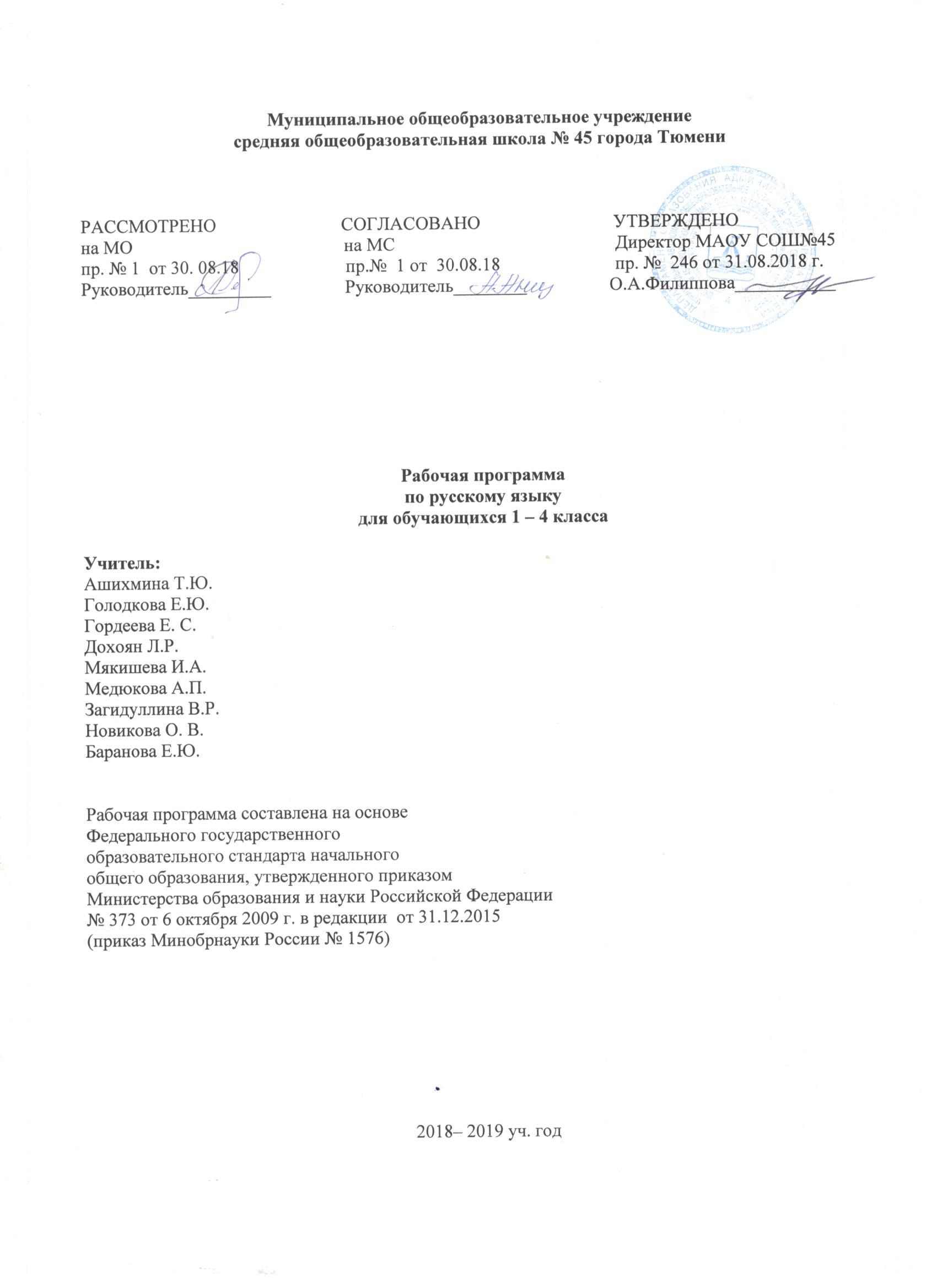 Планируемые результаты освоения курса Личностные, метапредметметные и предметные результаты освоения учебного предметаПланируемые результаты освоения учебной программы по предмету «Русский язык» к концу каждого года обучения представлены по блокам «Обучающийся (Выпускник) научится» и «Обучающийся (Выпускник) получит возможность научиться», а так же в «Ожидаемых результатах формирования УУД».Обучение грамотеПланируемые результаты освоения курса к концу подготовительного периодаОбучающиеся научатся:на слух различать структурные единицы языка: слово, предложение, текст;называть и различать по форме структурные единицы графической системы – элементы печатных и письменных букв русского алфавита;составлять предложения из 2–4 слов и рассказы из 3–4 предложений на основе иллюстрации, графической модели или созданной на уроке речевой ситуации с использованием соответствующих фишек;правильно сидеть за партой (столом) и пользоваться письменными принадлежностями, правильно писать все элементы письменных букв по алгоритму и под счет, правильно называть их.Планируемые результаты освоения курса к концу основного периодаОбучающиеся научатся:различать звуки и буквы русского языка;различать гласные – ртораскрыватели, произносящиеся без преграды в ротовой полости, и согласные – ртосмыкатели, образующиеся при наличии преграды;определять на слух ударные и безударные гласные;делить звучащее слово на слоги, один из которых (ударный) произносится с большей силой и длительностью;определять согласные твердые и мягкие, звонкие и глухие;акцентированно произносить звуки в заданной последовательности в слове, выделять один из них (в соответствии с заданием учителя) и давать ему полную характеристику;обозначать звуки речи с помощью условных графических символов (кружков, квадратов) – создавать звуковую схему – модель слова;читать в схемах звуковую запись слов по слогам и орфоэпически;обозначать звуки буквами и условными значками;читать в схемах и текстах «Азбуки» буквенную запись слов по слогам и орфоэпически;перекодировать звуковую форму слов из условно-графической в буквенную и наоборот;правильно сидеть за столом и пользоваться письменными принадлежностями в течение всего периода выполнения отдельного графического задания;писать буквы на основе двигательных элементов по определенному алгоритму;выполнять три вида соединения букв в слогах и словах;при письме под счет чередовать напряжение мышц руки с расслаблением;конструировать печатные и письменные буквы из элементов - шаблонов;определять слова, которые называют предметы, их признаки, действия, а также слова-помощники (предлоги, союзы), которые служат для связи основных слов в предложении; использовать графические символы для их обозначения в модели предложения;членить устное высказывание на предложение и текст, изображать эти единицы языка графически;правильно записывать предложение и собственные имена при списывании и диктанте.Планируемые результаты освоения курса к концу заключительного периодаОбучающиеся научатся:пользоваться при чтении и письме графическими системами печатных и письменных букв русского алфавита;правильно сидеть при письме и пользоваться письменными принадлежностями;читать печатный и письменный текст в соответствии с орфоэпическими нормами и в индивидуальном для каждого ученика темпе;применять приемы: а)  слогового,  б)  орфоэпического, в) связного чтения с фиксацией синтаксических пауз на знаках препинания;отвечать на вопросы по содержанию прочитанного;пересказывать отдельные части текста (2–3 предложения);озаглавливать прослушанный текст;осуществлять приемы связного и ускоренного воспроизведения букв и их соединений на письме;применять усвоенные правила записи слов на основе позиционного принципа русской графики для обозначения твердости – мягкости согласных и передачи на письме звука [й’];связно, в соответствии с усвоенными алгоритмами, писать как отдельные слова, так и слова в предложении при различных методических условиях, а именно: 1) при списывании с печатного или письменного текста; 2) при письме по памяти; 3) под диктовку учителя;выполнять правила записи предложений, слов с сочетаниями: чк, чн, чт, а также с сочетаниями букв жи, ши, ча, ща, чу, щу, же, ше, це, находящимися в сильной позиции, т. е. под ударением;анализировать звучащую (устную) и письменную речь на основе образных представлений о структурных единицах русского языка (звук, слово, предложение, текст) и моделировать их с помощью соответствующих символов.Ожидаемые результаты формирования УУД по курсу «Обучение грамоте»В области общих учебных действий Обучающиеся научатся:ориентироваться в учебной книге: читать язык условных обозначений; работать с моделями русского языка; находить выделенные строчки и слова на странице учебника; находить нужную дидактическую  иллюстрацию;первоначальным навыкам инструментального освоения алфавита: представлять, какие знаки и группы знаков (буквы) находятся в его начале, конце, середине;работать с тремя источниками информации (учебной книгой, тетрадями по письму № 1, № 2, № 3 и тетрадями «Пишу и проверяю себя» № 1 и № 2): сопоставлять условные обозначения учебника и тетради.В области коммуникативных учебных действий обучающиеся научатся:а) в рамках коммуникации как сотрудничества:работать с соседом по парте: договариваться о распределении работы между собой и соседом, выполнять свою часть работы, пробовать проверять часть работы, выполненную соседом;выполнять работу по цепочке;б) в рамках коммуникации как взаимодействия:видеть разницу между двумя заявленными точками зрения, двумя позициями и понимать необходимость присоединиться только к одной из них.В области контроля и самоконтроля учебных действийобучающиеся научатся:понимать, что необходимо выполнение работы над ошибками.Систематический курс русского языкаПланируемые результаты освоения учебной программы по предмету «Русский язык» к концу 1-го года обученияСодержательная линия «система языка»Раздел «Фонетика и графика»Обучающиеся научатся:различать звуки и буквы;различать буквы и их основные звуковые значения;различать гласные и согласные звуки; звонкие и глухие согласные; мягкие и твердые согласные; парные звонкие – глухие согласные; только твердые и только мягкие согласные;делить слова на слоги, определять ударный слог;пользоваться способом  обозначения  твердых  согласных с помощью гласных первого ряда (а, о, у, э, ы) и способами обозначения мягких согласных с помощью гласных второго ряда (я, е, ю, ё, и) и мягкого знака;пользоваться способом обозначения звука [й'] в начале слова (с помощью букв е, ё, ю, я);пользоваться алфавитом,  быстро  находить  нужную  букву в алфавитном столбике; использовать последовательность букв в русском алфавите для расположения заданных слов и фамилий в алфавитном порядке.Раздел «Орфоэпия»Обучающиеся получат возможность научиться:соблюдать известные орфоэпические нормы речи;устному повседневному общению со сверстниками и взрослыми с соблюдением норм речевого этикета.Раздел «Морфология»Обучающиеся научатся:различать слова названия предметов, признаков, действий;различать главные и неглавные слова – названия предметов;определять в тексте слова-помощники.Раздел «Синтаксис»Обучающиеся научатся:различать предложение и слово;определять характер предложения по цели высказывания как в устной, так и в письменной речи (без применения терминологии).Содержательная линия «Орфография и пунктуация»Обучающиеся научатся:определять границы предложения как в устной, так и в письменной речи; правильно обозначать на письме границы предложения (прописная буква в начале и знаки в конце предложения);писать прописную букву в именах собственных;делить слова на слоги, определять ударный слог, правильно переносить слова по слогам с одной строчки на другую;писать слова с сочетаниями жи–ши, ча–ща, чу–щу, ци–це под ударением;выбирать написание буквы парного согласного на конце слова; написание ь и Ъ;писать словарные слова, определенные программой;писать под диктовку текст объемом 18–20 слов в соответствии с изученными правилами правописания;списывать небольшой текст по правилам списывания;читать и составлять простейшую графическую схему слова и предложения.Ожидаемые результаты формирования УУД к концу 1-го года обученияВ области общих учебных действий Обучающиеся научатся:ориентироваться в учебной книге: читать язык условных обозначений; находить выделенный фрагмент текста, выделенные строчки и слова на странице и на развороте; находить нужную дидактическую  иллюстрацию;первоначальным навыкам инструментального освоения алфавита: представлять, какие знаки и группы знаков (буквы) находятся в его начале, конце, середине;работать с двумя источниками информации (учебной книгой и тетрадью для самостоятельной работы): сопоставлять условные обозначения учебника и тетради.В области коммуникативных учебных действий Обучающиеся научатся:а) в рамках коммуникации как сотрудничества:работать с соседом по парте: договариваться о распределении работы между собой и соседом, выполнять свою часть работы, пробовать проверять часть работы, выполненную соседом;выполнять работу по цепочке;б) в рамках коммуникации как взаимодействия:видеть разницу между двумя заявленными точками зрения, двумя позициями и понимать необходимость присоединиться только к одной из них.В области контроля и самоконтроля учебных действийОбучающиеся научатся:понимать, что необходимо выполнение работы над ошибками;выполнять работу над ошибками с помощью взрослого.Планируемые результаты освоения учебной программы по предмету «Русский язык» к концу 2-го года обученияСодержательная линия «система языка» Раздел «Фонетика и графика» Обучающиеся научатся:определять в слове количество слогов, находить ударный и безударные слоги;соотносить количество и порядок расположения букв и звуков, давать характеристику отдельных согласных и гласных звуков.Раздел «Орфоэпия»Обучающиеся получат возможность научиться:правильно употреблять приставки на- и о- в словах надеть, надевать, одеть, одевать;правильно произносить орфоэпический трудные слова из орфоэпического минимума, отобранного для изучения в этом классе (что, чтобы, …).Раздел «Морфемика и словообразование»Обучающиеся научатся:различать изменяемые и неизменяемые слова;различать родственные (однокоренные) слова и формы слова;находить значимые части слова (корень, приставка, суффикс, окончание);выделять в слове окончания (дифференцируя материально выраженное и нулевое окончания) и основу; противопоставлять слова, имеющие окончания, словам без окончаний;выделять в слове корень, подбирая однокоренные слова;сравнивать слова, связанные отношениями производности, объяснять, какое из них от какого образовано, указывая способ словообразования (с помощью приставки, с помощью суффикса, сложением основ с соединительным гласным);мотивированно выполнять разбор слова по составу на основе словообразовательного анализа (вычленять окончание и основу, в составе основы находить корень, приставку, суффикс);обнаруживать регулярные исторические чередования (чередования, видимые на письме);разграничивать разные слова и разные формы одного слова.Раздел «Лексика»Обучающиеся научатся:выявлять слова, значение которых требует уточнения;определять значение слова по тексту или уточнять с помощью толкового словаря учебника.Раздел «Морфология»Обучающиеся научатся:определять начальную форму слов-названий предметов, слов-названий признаков и слов-названий действий;изменять слова-названия предметов по числам и команде вопросов; определять их род;изменять слова-названия признаков по числам, команде вопросов и родам.Раздел «Синтаксис»Обучающиеся научатся:различать предложение, словосочетание и слово;находить в составе предложения все словосочетания; в словосочетании находить главное слово и зависимое и ставить от первого ко второму вопрос;определять тип предложения по цели высказывания и эмоциональной окраске;находить в предложении основу (главные члены) и неглавные члены;задавать вопросы к разным членам предложения.Содержательная линия «Орфография и пунктуация» Обучающиеся научатся:проверять сомнительные написания (безударные гласные в корне, парные по глухости–звонкости согласные, непроизносимые согласные); жи–ши, ча–ща, чу–щу в разных частях слова;выбирать букву и или ы в позиции после ц в разных частях слова;писать словарные слова в соответствии с заложенным в программе минимумом;определять (уточнять) написание слова по орфографическому словарю учебника (словарь «Пиши правильно»);различать на письме приставки и предлоги;употреблять разделительные ь и ъ;находить в тексте обращения и выделять их пунктуационно.Содержательная линия «Развитие речи»Обучающиеся научатся:определять тему и основную мысль текста, составлять план текста и использовать его при устном и письменном изложении;членить текст на абзацы, оформляя это членение на письме;грамотно написать и оформить письмо элементарного содержания;владеть нормами речевого этикета в типизированных речевых ситуациях (встреча, прощание и пр.);соблюдать орфоэпические нормы речи;устному повседневному общению со сверстниками и взрослыми с соблюдением норм речевого этикета (встреча, прощание и пр.);писать записки, письма, поздравительные открытки с соблюдением норм речевого этикета.Ожидаемые результаты формирования УУД к концу 2-го года обученияВ области познавательных общих учебных действий обучающиеся научатся, получат возможность научиться:инструментально освоить алфавит для свободной ориентации в корпусе учебных словарей: быстрого поиска нужной группы слов или словарной статьи;ориентироваться в учебной книге: читать язык условных обозначений; находить нужный текст упражнения, нужные правило или таблицу; быстро находить выделенный фрагмент текста, выделенные строчки и слова на странице и развороте;работать с несколькими источниками информации (с частями учебной книги и тетрадью для самостоятельной работы; учебной книгой и учебными словарями; текстом и иллюстрацией к тексту);работать со словарями: находить нужные словарные статьи в словарях различных типов и читать словарную статью, извлекая необходимую информацию.В области коммуникативных учебных действий обучающиеся научатся, получат возможность научиться:а) в рамках коммуникации как сотрудничества:работать с соседом по парте: распределять работу между собой и соседом, выполнять свою часть работы, осуществлять взаимопроверку выполненной работы;выполнять работу по цепочке;б) в рамках коммуникации как взаимодействия:видеть разницу между двумя заявленными точками зрения, двумя позициями и мотивированно присоединяться к одной из них;использовать правила, таблицы, модели для подтверждения своей позиции или высказанных героями точек зрения.В области контроля и самоконтроля учебных действийобучающиеся научатся, получат возможность научиться: понимать, что можно апеллировать к правилу для подтверждения своего ответа или того решения, с которым он соглашается;научиться проверять выполненную работу, используя правила и словари, а также самостоятельно выполнять работу над ошибками.Планируемые результаты освоения учебной программы по предмету «Русский язык» к концу 3-го года обучениясодержательная линия «система языка» Раздел «Фонетика и графика» Обучающиеся научатся:выполнять звукобуквенный анализ слова (определять количество слогов, выполнять элементарную транскрипцию, находить ударный и безударные слоги, соотносить количество и порядок расположения букв и звуков, давать характеристику согласных и гласных звуков).Раздел «Орфоэпия»Обучающиеся научатся:правильно употреблять приставки на- и о- в словах надеть, надевать, одеть, одевать;правильно произносить орфоэпически трудные слова из орфоэпического минимума, отобранного для изучения в этом классе (что, чтобы, …).Раздел «Морфемика и словообразование»Обучающиеся научатся:сравнивать слова, связанные отношениями производности: объяснять, какое из них от какого образовано, указывая способ словообразования (с помощью приставки, с помощью суффикса, с помощью приставки и суффикса одновременно, сложением основ с соединительным гласным);мотивированно выполнять разбор слова по составу на основе словообразовательного анализа (вычленять окончание и основу, в составе основы находить корень, приставку, суффикс);обнаруживать регулярные исторические чередования (чередования, видимые на письме).Раздел «Лексика»Обучающиеся научатся:отличать прямое и переносное значения слова;находить в тексте синонимы и антонимы;отличать однокоренные слова от омонимов и синонимов. Раздел «Морфология»Обучающиеся научатся:различать части речи: существительное, прилагательное, глагол, местоимение, предлог;различать на письме приставки и предлоги;изменять существительные по числам и падежам; определять их род;различать названия падежей.изменять прилагательные по числам, падежам и родам;изменять глаголы по временам и числам; в прошедшем времени — по родам; в настоящем и будущем времени — по лицам.Раздел «Синтаксис»Обучающиеся научатся:находить в составе предложения все словосочетания; в словосочетании находить главное слово и зависимое, ставить от первого ко второму вопрос;находить в предложении основу (подлежащее и сказуемое) и второстепенные члены предложения (дополнение, обстоятельство, определение);задавать смысловые и падежные вопросы к разным членам предложения.Содержательная линия «Орфография и пунктуация» Обучающиеся научатся:определять орфограммы;использовать разные способы проверок орфограмм (путем подбора родственных слов, изменения формы слова, разбора слова по составу, определения принадлежности слова к определенной части речи, использования словаря);писать словарные слова в соответствии с заложенным в программе минимумом;- писать о-ё после шипящих в окончаниях существительных;писать слова с наиболее употребительными приставками, с приставкой с, приставками на -с, -з;писать слова с суффиксами -ек и -ик;писать безударные падежные окончания существительных и прилагательных;писать о-ё после шипящих и ц в падежных окончаниях существительных;находить нужные словарные статьи в словарях различных типов и читать словарную статью, извлекая необходимую информацию.Содержательная линия «Развитие речи» Обучающиеся научатся:определять тему и основную мысль (основное переживание) текста, составлять план текста и использовать его при устном и письменном изложении, при устном и письменном сочинении;членить текст на абзацы, оформляя это членение на письме;грамотно писать и оформлять письма элементарного содержания;владеть нормами речевого этикета в типизированных речевых ситуациях (разговор по телефону; разговор с продавцом в магазине; конфликтная ситуация с одноклассником и пр.);работать со словарями;соблюдать орфоэпические нормы речи;устному повседневному общению со сверстниками и взрослыми с соблюдением норм речевого этикета;писать записки, письма, поздравительные открытки с соблюдением норм речевого этикета.Ожидаемые результаты формирования УУД к концу 3-го года обученияВ области познавательных общих учебных действий Обучающиеся научатся, получат возможность научиться:свободно ориентироваться в корпусе учебных словарей, быстро находить нужную словарную статью;свободно ориентироваться в учебной книге: уметь читать язык условных обозначений; находить нужный текст по страницам «содержание» и «оглавление»; быстро находить выделенный фрагмент текста, выделенные строчки и слова на странице и развороте; находить в специально выделенных разделах нужную информацию;работать с текстом (на уроках развития речи): выделять в нем тему и основную мысль (идею, переживание); выделять информацию, заданную аспектом рассмотрения, и удерживать заявленный аспект;работать с несколькими источниками информации (с частями учебной книги, в одной из которых — система словарей, тетрадью для самостоятельной работы и дополнительными источниками информации — другими учебниками комплекта, библиотечными книгами, сведениями из Интернета); текстами и иллюстрациями к текстам.В области коммуникативных учебных действий: а) в рамках коммуникации как сотрудничества:работать с соседом по парте, в малой группе, в большой группе: распределять между собой работу и роли, выполнять свою часть работы и встраивать ее в общее рабочее поле;б) в рамках коммуникации как взаимодействия:понимать основание разницы между двумя заявленными точками зрения, двумя позициями и мотивированно присоединяться к одной из них или отстаивать собственную точку зрения;находить в учебнике подтверждение своей позиции или высказанным сквозными героями точкам зрения, используя для этой цели в качестве аргументов словарные статьи, правила, таблицы, модели.В области регулятивных учебных действий:осуществлять самоконтроль и контроль полученного результата.Планируемые результаты освоения учебной программы по предмету «Русский язык» к концу 4-го года обученияСодержательная линия «Система языка» Раздел «Фонетика и графика» Выпускник научится:различать звуки и буквы; характеризовать звуки русского языка (ударные/безударные; согласные твердые/мягкие, парные/непарные твердые и мягкие, согласные звонкие/глухие, парные/непарные звонкие и глухие);зная последовательность букв в русском алфавите, пользоваться алфавитом для упорядочивания слов и поиска нужной информации.Выпускник получит возможность научиться:проводить фонетико-графический (звукобуквенный) разбор слова самостоятельно по предложенному в учебнике алгоритму, оценивать правильность проведения фонетико-графического (звукобуквенного)  разбора  слов.Раздел «Орфоэпия»Выпускник получит возможность научиться:правильно произносить орфоэпически трудные слова из орфоэпического минимума, отобранного для изучения в 4 классе;правильно употреблять предлоги о и об перед существительными,  прилагательными,  местоимениями;правильно употреблять числительные ОБА и ОБЕ в разных падежных формах;соблюдать нормы русского литературного языка в собственной речи и оценивать соблюдение этих норм в речи собеседников (в объеме представленного в учебнике материала);находить при сомнении в правильности постановки ударения или произношения слова ответ самостоятельно (по словарю учебника) или обращаться за помощью (к учителю, родителям и др.).Раздел «Морфемика и словообразование»Выпускник научится:проводить морфемный анализ слова (по составу); элементарный словообразовательный анализ;сравнивать слова, связанные отношениями производности, объяснять, какое из них от какого образовано, находить словообразовательный аффикс, указывая способ словообразования (с помощью приставки, с помощью суффикса, с помощью приставки и суффикса одновременно, сложением основ с соединительным гласным).Раздел «Лексика»Выпускник научится:выявлять слова, значение которых требует уточнения;определять значение слова по тексту или уточнять с помощью толкового словаря учебника.Выпускник получит возможность научиться:подбирать синонимы для устранения повторов в речи; использовать их для объяснения значений слов;подбирать антонимы для точной характеристики предметов при  их  сравнении;различать употребление в тексте слов в прямом и переносном значении (простые случаи);выбирать слова из ряда предложенных для успешного решения коммуникативной задачи.Раздел «Морфология»Выпускник научится:определять части речи: существительное, прилагательное, глагол, местоимение, предлог, союз;определять три типа склонения существительных;определять названия падежей и способы их определения;определять спряжение глаголов по ударным личным окончаниям и глагольным суффиксам начальной формы глагола.Выпускник получит возможность научиться:проводить морфологический разбор имен существительных, имен прилагательных и глаголов по предложенному в учебнике алгоритму, оценивать правильность проведения морфологического  разбора;находить в тексте такие части речи, как личные местоимения и наречия, предлоги вместе с существительными и личными местоимениями, к которым они относятся, союзы и, а, но, частицу не при глаголах.Раздел «Синтаксис»Выпускник научится:определять члены предложения: главные (подлежащее и сказуемое), второстепенные (дополнение, обстоятельство, определение);определять однородные члены предложения;составлять схемы предложений с однородными членами и строить предложения по заданным моделям.Выпускник получит возможность научиться:различать второстепенные члены предложения — дополнение, обстоятельство, определение;выполнять в соответствии с предложенным в учебнике алгоритмом разбор простого предложения (по членам предложения, синтаксический), оценивать правильность разбора;различать простые и сложные предложения.Содержательная линия «Орфография и пунктуация» Выпускник научится:применять общее правило написания: о-е после шипящих в суффиксах существительных и прилагательных, в падежных окончаниях существительных и прилагательных, в корне слова, безударных окончаний имен прилагательных мужского, женского и среднего рода в единственном числе, а также окончаний множественного числа и способ их проверки;применять правила правописания: безударных окончаний имен существительных трех склонений в единственном и множественном числе и способ их проверки, безударных личных окончаний глаголов 1 и 2 спряжения, суффиксов глаголов в прошедшем времени, суффиксов глаголов в повелительном наклонении;использовать разные способы проверок орфограмм (путем подбора родственных слов, изменения формы слова, разбора слова по составу, определения принадлежности слова к определенной части речи, использования словаря).определять (уточнять, проверять) правописание определяемых программой словарных слов по орфографическому словарю учебника;определять и выделять на письме однородные члены предложения в бессоюзных предложениях и с союзами а, и, но.Выпускник получит возможность научиться:осознавать место возможного возникновения орфографической ошибки;подбирать примеры с определенной орфограммой;при составлении собственных текстов перефразировать записываемое, чтобы избежать орфографических и пунктуационных ошибок;при работе над ошибками осознавать причины появления ошибки и определять способы действий, помогающие предотвратить ее в последующих письменных работах.Содержательная линия «Развитие речи» Выпускник научится:различать особенности разных типов текста (повествование, описание, рассуждение);обнаруживать в реальном художественном тексте его составляющие: описание, повествование, рассуждение;составлять с опорой на опыт собственных впечатлений и наблюдений текст с элементами описания, повествования и рассуждения;доказательно различать художественный и научно - популярный тексты;владеть нормами речевого этикета в ситуации предметного спора с одноклассниками; в повседневном общении со сверстниками и взрослыми;составить аннотацию на отдельное литературное произведение и на сборник произведений;находить нужные словарные статьи в словарях различных типов и читать словарную статью, извлекая необходимую информацию;писать письма с соблюдением норм речевого этикета.Выпускник получит возможность научиться:создавать тексты по предложенному заголовку;подробно или выборочно пересказывать текст;пересказывать текст от другого лица;анализировать и корректировать тексты с нарушенным порядком предложений, находить в тексте смысловые пропуски;корректировать тексты, в которых допущены нарушения культуры речи;анализировать последовательность собственных действий при  работе  над  изложениями  и  сочинениями  и  соотносить  их с  разработанным  алгоритмом; оценивать правильность выполнения учебной задачи: соотносить собственный текст с исходным (для изложений) и с назначением, задачами, условиями общения (для самостоятельно создаваемых  текстов).Ожидаемые результаты формирования УУД к концу 4-го года обученияВ области познавательных общих учебных действий Выпускник научится:свободно работать с учебным текстом: уметь выделять информацию, заданную аспектом рассмотрения, и удерживать заявленный аспект; быстро менять аспект рассмотрения в зависимости от учебной задачи;свободно ориентироваться в учебной книге по предмету и в других книгах комплекта;в корпусе учебных словарей: уметь находить нужную информацию и использовать ее в разных учебных целях;свободно работать с разными видами информации (представленными в текстовой форме, в виде таблиц, правил, моделей и схем, дидактических иллюстраций). В области коммуникативных учебных действий а) в рамках коммуникации как сотрудничества:освоить разные формы учебной кооперации (работа вдвоем, в малой группе, в большой группе) и разные социальные роли (ведущего и исполнителя);б) в рамках коммуникации как взаимодействия:понимать основание разницы между заявленными точками зрения, позициями и уметь мотивированно и корректно присоединяться к одной из них или аргументированно высказывать собственную точку зрения; уметь корректно критиковать альтернативную позицию;использовать весь наработанный инструментарий для подтверждения собственной точки зрения (словари, таблицы, правила, языковые модели и схемы).В области регулятивных учебных действий:осуществлять самоконтроль и контроль за ходом выполнения работы и полученного результата.Содержание учебного предмета, курсаМатериал курса «Русский язык» представлен следующими содержательными линиями:система языка (основы лингвистических знаний): фонетика, графика, орфоэпия, состав слова (морфемика), грамматика (морфология и синтаксис);орфография и пунктуация;развитие речи.Языковой материал призван сформировать научное представление о системе и структуре русского языка с учетом возрастных особенностей младших школьников, а также способствовать усвоению норм русского литературного языка.Изучение орфографических и пунктуационных правил, а так же развитие устной и письменной речи учащихся служит решению практических задач общения и формирует навыки, определяющие культурный уровень учащихся как будущих членов общества.Обучение грамоте (207 ч)Фонетика. Звуки речи. Осознание смыслоразличительной функции звуков. Осознание единства звукового состава слова и его значения. Овладение интонационным выделением звуков в слове. Установление числа и последовательности звуков в слове. Сопоставление слов, различающихся одним звуком.Различение гласных и согласных звуков, гласных ударных и безударных, согласных твердых и мягких, звонких и глухих.Слог как минимальная произносительная единица. Деление слов на слоги. Определение места ударения.Графика. Различение звука и буквы: буква как знак звука. Овладение позиционным способом обозначения звуков буквами. Воспроизведение звуковой формы слова по его буквенной записи (чтение). Буквы гласных как показатель твердости–мягкости согласных звуков. Функция букв е, ё, ю, я (йотированные). Обозначение буквами звука [й’] в разных позициях.Знакомство с русским алфавитом как последовательностью букв.Усвоение гигиенических требований при письме. Развитие мелкой моторики пальцев и свободы движения руки. Овладение начертанием письменных заглавных и строчных букв. Письмо букв, буквосочетаний, слогов, слов, предложений с соблюдением гигиенических норм. Письмо под диктовку слов и предложений, написание которых не расходится с произношением.Усвоение приемов и последовательности правильного списывания текста.Понимание функций небуквенных графических средств: пробела между словами, знака переноса, красной строки (абзаца).Слово и предложение. Восприятие слова как объекта изучения, материала для анализа. Наблюдение над значением слова.Различение слова и предложения. Работа с предложением: выделение слов, изменение их порядка, распространение и сокращение предложения.Орфография. Ознакомление с правилами правописания и их применение:обозначение гласных после шипящих в позиции под ударением (ча–ща, чу–щу, жи–ши);заглавная буква в начале предложения, в именах собственных (без введения термина);раздельное написание слов;перенос слов по слогам без стечения согласных;знаки препинания в конце предложения.Развитие речи. Понимание прочитанного текста при самостоятельном чтении вслух и при его прослушивании. Составление рассказов по серии сюжетных картинок. Сочинение небольших рассказов повествовательного характера (по материалам собственных игр, занятий, наблюдений). Восстановление деформированного текста повествовательного характера.Курс «обучение грамоте» дается в содержании программы по видам речевой деятельности» (слушание, говорение, чтение, письмо). Подготовительный период (22 ч)Чтение (10 ч)Знакомство с первой учебной книгой – «Азбукой». Иллюстрации. Модели единиц русского языка. Речь устная и письменная. Сказки «Заюшкина избушка» и «Колобок». Соотнесение частей сказки с иллюстрациями к ней. Устные высказывания на тему«Как хлеб на стол пришёл». Текст, предложение, слово, интонация. Первичное представление о словах как структурных единицах языка. Слово как часть предложения. Слова-названия предмета. Живые и неживые предметы. Слова-названия действий. Звуки речевые и неречевые. Слово-название признака. Обобщающее слово. Служебные слова (слова-помощники) в предложении. Знакомство с элементами-шаблонами печатных букв.Основные виды учебной деятельности обучающихся:Слушание (аудирование) текста сказки. Соотнесение иллюстраций с частями текста. Пересказ содержания сказки.Первичное представление, во-первых, о тексте как определенной последовательности предложений и слов, связанных между собой по смыслу и интонационно и выражающих относительно законченное сообщение и, во-вторых, о предложении как высказывании, которое содержит сообщение о чем-либо и рассчитано на слуховое или зрительное восприятие. Составление предложений на тему иллюстраций. Соотнесение конкретных предложений с графической моделью текста. Озаглавливание рассказа, заданного иллюстрацией. Анализ элементов построения текста. Пересказ рассказа на основе его графической модели.Составление ответов на вопросы учителя по прочитанному им тексту. Выборочный пересказ, заучивание стихотворений наизусть.Анализ поэлементного состава букв.Письмо (12 ч)Правила посадки и пользования письменными принадлежностями во время письма. Гигиенические правила письма. Пространственная ориентировка на странице тетради, ее разлиновка. Рабочая строка. Понятие о вертикальных, горизонтальных и наклонных (вправо) линейках.Линии-элементы как структурные единицы графической системы письменных букв русского алфавита. Письмо девяти элементов-линий по алгоритму и под счет. Знакомство с формами шаблонов элементов письменных букв.Основные виды учебной деятельности обучающихся:Ориентация в пространстве листа тетради, в понятиях «слева», «справа», «верх», «вниз». Воспроизведение элементов письменных букв в процессе рисования узоров-бордюров. Выполнение логических заданий на сравнение, группировку и обобщение элементов письменных букв как структурных единиц графической системы.Выполнение гигиенических требований к правильной посадке, правилам письма.Основной звукобуквенный период (160 ч)Чтение (72 ч)Звуки и буквы. Буква как знак звука. Гласные звуки. Артикуляция гласных звуков [а], [о], [у], [э], [ы], [и]. Звуковые модели слов. Условное и буквенное обозначение гласных звуков [а], [о], [у], [э], [ы], [и]. Последовательное интонирование всех звуков в модели слова. Фиксация на схеме слова гласного звука вначале с помощью простого кружка, а затем — знака транскрипции. Роль гласных звуков в процессе слогообразования, слог как часть слова. Понятие об ударении и ударном слоге в слове. Знак ударения. Выделение голосом ударного гласного звука слова в процессе озвучивания его схемы. Смыслоразличительная роль русского ударения. Графическая фиксация слогов в слове с помощью дуг.Основные виды учебной деятельности обучающихся:Отработка артикуляции гласных звуков [а], [о], [у], [э], [ы], [и] как в различных позициях в слове, так и в изолированном употреблении. Упражнение в различении гласных звуков на слух.Умение произносить слово по слогам и орфоэпически (с учетом ударения) на основе графических схем слов.Узнавание и выделение на слух из ряда звучащих и произносимых слов только тех, в которых есть определенный гласный звук. Подбор слов с заданным гласным звуком.Конструирование (больших и малых) печатных букв гласных звуков с помощью элементов-шаблонов и усвоение их форм.Формирование образного представления о том, что буква — это лишь знак («одежда») для звука, речи. Различать звуки и буквы.Восприятие на слух текста, читаемого учителем, понимание его содержания, формулирование ответов на поставленные вопросы, выборочный и полный пересказ воспринятого на слух текста.Согласные сонорные звуки (непарные по глухости – звонкости и парные по твердости–мягкости). Согласные звуки [м, м’, н, н’, л, л’, р, р’, й’] как ртосмыкатели. Артикуляция: рот прикрыт или закрыт. Струя выходящего воздуха встречает преграду (губы, зубы, язык). Звуковые модели слов. Условное и буквенное обозначение согласных звуков [м], [м’], [н], [н’], [л], [л’], [р], [р’], [й’]. Фиксирование согласных звуков с помощью квадрата с точкой в середине, обозначающей звонкость. Одним из этих квадратов (с апострофом ’) фиксируются мягкие, другим (без апострофа ’) — твердые звонкие звуки. Противопоставление сонорных* согласных звуков по твердости–мягкости; обозначение их твердости–мягкости на письме при помощи букв гласных — а, о, у, э, ы для твердых (ма, мо, му, мэ, мы) и и для мягких (ми). Прием последовательного выделения каждого звука в слове. Звуковой анализ слов, заданных рисунком и схемой. Прием орфоэпического чтения и произнесения слов в сравнении со слоговым. Чтение слогов, слов, предложений.Основные виды учебной деятельности обучающихся:Артикулирование звуков, выделенных из контекста анализируемых слов, и произнесение их в изолированном виде. Последовательное интонирование всех звуков в модели слова. Характеристика заданного звука. Классификация звуков по заданному основанию (твердые и мягкие согласные звуки, гласные – согласные).Соотнесение отличительных признаков выделенных звуков с их смыслоразличительной функцией в минимальных парах сравниваемых слов: мыл–мил, Нил–ныл, сравнение слов, отличающихся одним звуком.Усвоение и конструирование форм печатных букв (больших и малых), с помощью которых обозначаются все сонорные звуки.Чтение закрытых неприкрытых слогов (ам, ун, ир) и открытых слогов-слияний (ма, ну, ри) с твердыми и мягкими согласными звуками, а также слов с непарным согласным звуком [й’] на конце и в середине слова (май, майка).Упражнение в чтении слогов, слов и предложений.Звук [й’] в начале слова и между гласными. Обозначение мягкости согласных звуков с помощью букв Я, Ё, Ю, Е и мягкого знака ь.«Работа» (функция) букв Я, Ё, Ю, Е — обозначать два звука [й’а], [й’о], [й’у], [й’э] в начале слова ([й’ама] — яма) и после гласных звуков в середине и на конце слова ([бай’ан] — баян, [р’исуй’у] — рисую).Обозначение мягкости согласных в слоге-слиянии с помощью букв Я, Ё, Ю, Е ([но] — но; [н’о] — нё; [ру] — ру; [р’у] — рю;[ла] — ла; [л’а] — ля; [мэ] — мэ; [м’э] — ме).Буква ь.  Обозначение мягкости согласного звука на конце и в середине слова с помощью ь, например: линь, руль, мыльный пузырь.Звуковой анализ слов, заданных рисунком и схемой. Прием орфоэпического чтения и произнесения слов в сравнении со слоговым. Чтение слогов, слов, предложений.Основные виды учебной деятельности обучающихся:Слоговое и орфоэпическое прочтение звуковой и буквенной схем слов. Наблюдение за процессом перекодирования звуковой формы слова в графическую (на основе условных знаков и печатных букв). Усвоение правил использования букв Я, Ё, Ю, Е.Упражнение в чтении слогов и слов с этими буквами и мягким знаком. Дифференциация мягких и твердых согласных сонорных звуков на слух при выделении их из контекста произносимого слова. Конструирование форм печатных букв (строчных и прописных): я Я, ё Ё, ю Ю, е Е, ь.Упражнение в чтении слогов, слов и предложений.Парные звонкие и глухие согласные звуки. Звуковые модели слов. Условное и буквенное обозначение звонких и глухих согласных звуков. Последовательное интонирование всех звуков в модели слова. Модели звонких и глухих согласных звуков (твердых и мягких). Чтение слогов, слов и предложений. Сравнение слов, отличающихся одним звуком. Отличие звонких и глухих звуков: [д]–[д’], [т]–[т’], [з]–[з’], [с]–[с’], [г]–[г’], [к]–[к’], [в]–[в’], [ф]–[ф’], [б]–[б’], [п]–[п’] по признаку твердости–мягкости. Соотнесение парных по звонкости–глухости звуков: [д–т, д’–т’, з–с, з’–с’, г–к, г’–к’, в–ф, в’–ф’, б–п, б’–п’] на фоне уже знакомого дифференциального признака (твердости–мягкости). Например: Дима–Тима, Даня–Таня. Звуки [ж] – [ш] — парные по звонкости–глухости и всегда твердые. Сочетания ЖИ, ЖО, ЖЁ, ЖЕ, ШИ, ШО, ШЁ, ШЕ. Звуковой анализ слов, заданных рисунком и схемой. Прием орфоэпического чтения и произнесения слов в сравнении со слоговым. Чтение слогов, слов, предложений. Работа над текстами.Основные виды учебной деятельности обучающихся:Наблюдение за смыслоразличительной функцией звуков.Усвоение и конструирование форм 24 печатных (строчных и прописных) букв: д Д, т Т, з З, с С, г Г, к К, в В, ф Ф, б Б, п П, ж Ж, ш Ш.Упражнение в произношении минимальных пар слов, например: жар–шар, Луша–лужа, отличающихся звуками [ж] – [ш].Знакомство с первыми правилами традиционных написаний: жи – ши.Дифференцировка звуков на основе работы по звукобуквенным схемам, чтения слогов, слов и текстов.Чтение исходных и преобразованных слов путем замены или дополнения в них одного звука, а также обратного прочтения (слева направо) слов-перевертышей. Чтение и отгадывание загадок. Чтение, запоминание и воспроизведение по памяти скороговорок, приговорок, дразнилок, считалок, изречений народной мудрости, в которых варьируются изучаемые звуки.Формирование наглядно-образных представлений о звуке, слоге, слове, предложении и тексте.Звук [й’] после разделительных знаков: мягкого знака ь и твердого знака Ъ. Обозначение на письме звука [й’] с помощью сочетаний разделительных знаков «ь» и «ъ» и гласных букв (ь + е, ё, ю, я, и; ъ + е, ё, ю, я). Звуковые модели слов. Звуковой анализ слов со звуком [й’], обозначенным с помощью сочетания разделительных знаков и букв гласных.Основные виды учебной деятельности обучающихся:Чтение звуковой схемы слов со звуком [й’], перекодирование ее в буквенную форму с последующим прочтением вначале по слогам, а затем — орфоэпически.Конструирование печатных знаков ь ь, ъ ъ, усвоение их форм.Непарные глухие мягкие и твердые звуки [х, х’, ч’, щ’, ц]. Артикуляция звуков [х, х’, ч’, щ’, ц] в процессе акцентированного произнесения их как в контексте целого слова, так и вне его. Характеристика этих звуков по признаку твердости–мягкости. Звуковой анализ слов, заданных рисунком и схемой. Прием орфоэпического чтения и произнесения слов в сравнении со слоговым. Чтение слогов, слов, предложений. Работа над текстами. Сочетания ЧА, ЧУ, ЧЁ, ЧО, ЩА, ЩУ, ЩЁ, ЩО, ЦЕ, ЦИ, ЦЫ.Основные виды учебной деятельности обучающихся: Отработка артикуляции звуков [х, х’, ч’, щ’, ц]. Перекодирование слов из звуковой формы в буквенную. Упражнение в чтении слов со следующими сочетаниями звуков: же, ше (жесть, шесть); шо, шё (шорох, шёлк); жо, жё (обжора, жёлудь); че (честь); чо, чё (чох, т. е. чихание, чёлка); ще (щепка); що, щё (трещотка, щётка), чк (ручка, дочка), чн (точный, мучной), чт (мачта, почта), щн (хищник), щр (поощрение). Чтение слогов, слов, предложений и текстов, содержащих эти звуки. Усвоение содержания текста. Пересказ. Составление предложений по иллюстрациям и моделирование их.Усвоение и конструирование форм 8 печатных (строчных и прописных) букв: х Х, ч Ч, щ Щ, ц Ц. Формирование в памяти детей дифференцированных зрительных образов всех печатных букв.Письмо (88 ч)Правила посадки и пользования письменными принадлежностями. Повторение звука (звуков), изученных на уроке чтения. Соотнесение изученного звука (звуков) с условно-графическими и буквенными символами. Формирование зрительного образа изучаемой буквы (знакомство с шаблонами элементов письменных букв).Алгоритм начертания изучаемых письменных букв. Знакомство с тремя видами соединений букв при письме (верхнее, среднеплавное, нижнее). Письмо под счет.Основные виды учебной деятельности обучающихся:Выработка навыка правильной посадки и пользования письменными принадлежностями.Анализ и конструирование письменных букв из элементов-шаблонов. Выполнение логических заданий на сравнение букв и объединение их в группы на основе общего по форме элемента.Формирование в памяти четко дифференцированных зрительно-двигательных образов письменных букв (больших — заглавных (прописных) и малых — строчных). Отработка технологии начертания этих букв по алгоритму и под счет.Усвоение алгоритмов трех видов соединения букв, изучаемых на уроке, с ранее изученными.Упражнение в ритмичном чередовании напряжений и расслаблений мышц руки на основе приема тактирования, т. е. письма букв под счет.Перекодирование звуковой схемы слова в графическую с последующей записью письменными буквами.Чтение образцов письма: слогов, слов, предложений, зафиксированных письменными буквами, запись по образцу, проверка учеником результатов своего письма. Заключительный период (25 ч)Чтение (10 ч)Работа над текстами «Верблюжонок», «Что у нас во дворе?»,«Белая акация». Работа над текстами загадок, скороговорок. Работа над текстами в стихотворной форме. Закрепление элементарного навыка чтения.Основные виды учебной деятельности обучающихся:Формирование навыка сознательного чтения текстов различных жанров при условии орфоэпического произнесения слов. При чтении «трудных» слов в тексте (длинных и незнакомых по значению) возможно возвращение на уровень слогового их прочтения. Соблюдение пауз в соответствии со знаками препинания как в предложениях, так и между ними. Воспроизведение заданной интонации: повествовательной, вопросительной, побудительной.Умение отвечать на вопросы по содержанию прочитанного текста полными ответами, делать выборочный пересказ, изменять начало или конец текста и в связи с этим давать ему новое название.Умение находить и читать выборочно отрывки текста, соответствующие трем его структурным компонентам: а) вступление, начало: с чего все началось; б) главная часть: что произошло с героями; в) заключение: чем все завершилось. Умение передать отношение автора и читающего ученика к описанным в тексте событиям.Письмо (15 ч)Закрепление технологии написания всех письменных букв и их соединений в графических слогах и цельных словах по алгоритмам. Работа по исправлению графических ошибок и совершенствованию каллиграфического качества письма: четкости, устойчивости и удобочитаемости.Основные виды учебной деятельности обучающихся:Умение чередовать напряжение мышц руки с расслаблением в процессе воспроизведения букв под счет (прием тактирования).Формирование графической грамотности, связности и каллиграфического качества письма при условии ускорения его темпа. Списывание слов и предложений с печатного и письменного текстов, письмо под диктовку.Систематический курс русского языка 1 класс (50 ч)Фонетика и графика (28 ч*)Алфавит. Правильное название букв. Расположение слов в алфавитном порядке. Практическое использование последовательности букв алфавита.Знакомство со звуковым столбиком. Гласные и согласные звуки. Различение буквы и звука. Ударные и безударные гласные. Слог. Ударение. Согласные звуки: звонкие и глухие, твердые и мягкие. Звуковой анализ слов. Звуковая схема слова.Звук [й’] и буква й. Работа букв Ю, Я, Е, Ё. Работа букв Е, Ё, Ю, я в начале слова. Твердые и мягкие согласные звуки. Мягкие и твердые согласные в начале и середине слова. Буквы гласных как показатель твердости–мягкости согласных звуков. Обозначение на письме твердых и мягких согласных звуков. Распознавание твердых и мягких согласных. Особенности звуков [ж], [ш]. Сочетания ЖИ–ШИ, ЖЕ–ШЕ. Особенности звука [ц]. Сочетания ЦИ, ЦЕ, ЦЫ. Особенности звуков [ч’], [щ’]. Сочетания ЧА–ЩА, ЧУ–ЩУ.Работа букв ь и Ъ. Мягкий знак на конце и в середине слова. Парные по звонкости–глухости согласные на конце слова.Орфоэпия**Орфоэпические нормы речи. Нормы речевого этикета. Нормы речевого этикета в ситуациях общения (приветствие, прощание и т. д.).Морфология (4 ч*)Слова-названия предметов. Слова-названия действий. Слова-названия признаков. Слово-предмет, на которое направлено действие. Слова-помощники. Графическая схема слова.Синтаксис (6 ч*)Предложение. Речь письменная и устная. Первое знакомство с особенностями устной речи, которые не подтверждаются письменно (выделение слова голосом, ударение). Знакомство с особенностями письменной речи, которые не подтверждаются устно (письменная форма слова, которая не подтверждается на слух; прописная буква в начале предложения и в именах собственных). Особенности устной речи, которые дублируются письменно (разница предложений по цели высказывания и по интонации, выражение этой разницы знаками препинания). Предложение по цели высказывания и по интонации. Прописная буква в начале предложения. Знаки в конце предложения. Графическая схема предложения.Орфография и пунктуация (6 ч*)Прописная буква в именах собственных.Правило переноса слов: по слогам с одной строчки на другую. Правописание	слов	с сочетаниями ЖИ–ШИ, ЖЕ–ШЕ, ЦИ–ЦЕ–ЦЫ.Правописание слов с сочетаниями ЧА-ЩА, ЧУ-ЩУ.Правило написания буквы парного согласного на конце слова.    Написание ь как обозначающего мягкость согласных на конце слов и в середине слов перед согласными.    Правильное обозначение на письме границы предложения (прописная буква в начале предложения и знаки препинания в конце предложения).Правописание словарных слов. Правила списывания текста.Основные виды учебной деятельности обучающихся:Объяснение написания слов. Соотносить звучание и написание слова, объяснять случаи расхождения звучания и написания. Обосновывать написание слов.Контроль правильности написания слова и записи текста.Оценка собственной работы (диктанта), анализ допущенных ошибок.Различение деления слова на слоги и деления для переноса.Развитие речи (6 ч*)«Азбука вежливости»: несколько формул речевого этикета (ситуации встречи, расставания, просьбы, поведения за столом, совершенного проступка), их использование в устной речи при общении со сверстниками и взрослыми.СловарьАдрес, алфавит, город, дежурный, карандаш, карман, картина, картон, картофель, квадрат, квартира, компот, коньки, косынка, лимон, линейка, морковь, Москва, облако, окно, пальто, пенал, пирог, платок, портфель, Россия, сапог, телевизор, телефон, улица, яблоко (31 слово).класс (170 ч)Фонетика и орфография (67 ч*)Чередования звуков, не отражаемые на письме (фонетические чередования): чередования ударных и безударных гласных (в[о]-ды–в[а]да); парных глухих и звонких согласных на конце слова и в корне перед шумным согласным (подру[г]а–дру[к], ло[ж]ечка–ло[ш]ка); согласных с нулевым звуком (мес[т]о– ме[сн]ый). Общее правило обозначения этих чередований на письме: чередующиеся в одном и том же корне звуки обозначаются на письме одинаково, в соответствии с проверкой. Различные способы проверок подобных написаний.Правописание сочетаний ЖИ–ШИ, ЧА–ЩА, ЧУ–ЩУ. Правописание сочетаний ЧК, ЧН, НЧ.Написание ы или И после Ц в разных частях слова. Написание частицы не со словами, называющими действия. Разграничение на письме приставок и предлогов. Написание разделительных ь и Ъ.Написание слов-названий предметов с основой на шипящий звук.Лексика (4 ч*) Понятие о слове как основной номинативной единице языка. Многозначность слова. Понятие об омонимах (без введения термина). Способы разграничения многозначных и омонимичных слов. Синонимы. Отличия однокоренных слов от синонимов и омонимов.Понятие о происхождении слов. Слова и их дальние родственники. Использование сведений о происхождении слова при решении орфографических задач.Морфемика и словообразование (4 ч*) Понятие об окончании слова и его основе. Окончания слов-названий предметов, слов-названий признаков и слов-названий действий. Разграничение слов, имеющих окончания (изменяемых) и не имеющих окончания (неизменяемых). Окончания, выраженные звуками, и нулевые.Корень слова. Понятие о родственных словах.Как делаются слова (элементарные представления о словообразовании).Образование слов с помощью суффиксов. Образование слов с помощью приставок.Образование слов с помощью приставки и суффикса одновременно. Сложные слова с соединительными гласными.Понятие о составе слова. Основные морфемы русского языка, их функции и способы вычленения.Чередования звуков, видимые на письме (исторические чередования). Системность подобных чередований при словообразовании и словоизменении.Морфология (50 ч*)Разграничение разных слов и разных форм одного и того же слова (словообразование и словоизменение).Понятие о начальной форме слова. Начальная форма слов-названий предметов, слов-названий признаков и слов-названий действий. Изменение слов-названий предметов по числам и по команде вопросов (по падежам, без введения термина). Род слов-названий предметов.Изменение слов-названий признаков по числам, по команде вопросов (по падежам) и по родам.Синтаксис (15 ч*)Понятие о словосочетании. Различие между грамматической связью слов в словосочетании и слов, входящих в основу предложения.Понятие о предложении. Типы предложений по цели высказывания: повествовательные, вопросительные и побудительные. Типы предложений по эмоциональной окраске: восклицательные и невосклицательные.Понятие о главных и неглавных членах предложения. Формирование умения ставить вопросы к разным членам предложения.Понятие об обращении и способах его оформления на письме.Лексикография**Знакомство с учебными словарями: толковым, орфографическим (словарь «Пиши правильно»), обратным, орфоэпическим (словарь «Произноси правильно»), этимологическим (словарь происхождения слов). Создание учебных ситуаций, требующих обращения к словарям различных типов; формирование представлений об информации, которую можно извлечь из разных словарей; элементарные представления об устройстве словарных статей в разных словарях.Основные виды учебной деятельности обучающихся:Работа со словарями (орфографическим, обратным, произношения, толковым, этимологическим). Ориентировка в алфавитном столбике. Использование словарной информации как справочной и как способ проверки орфограмм. Осознание особенностей каждого вида словаря. Чтение словарной статьи (в толковых и энциклопедических словарях) и понимание системы обозначений и сокращений в словарях.Работа со 2-ой частью учебника, где размещаются словари.Проверка правильного написания слов в орфографическом словаре учебника. Выяснение значения слов в толковом словаре учебника. Рассмотрение слов старославянского и древнерусского происхождения в этимологическом словаре учебника. Решение определенных грамматических задач с помощью обратного словаря. Упражнения по произношению слов с помощью орфоэпического словаря.Развитие речи с элементами культуры речи (30 ч*)Построение текста. Выделение в тексте смысловых частей. Оформление записи следующей части текста с помощью нового абзаца.Текст-описание и текст-повествование.Тема и основная мысль (основное переживание) текста. Составление плана текста. Изложение как жанр письменной речи. Использование плана для написания сочинения и для устного рассказа.Определение темы и основной мысли живописного произведения.Сравнительный анализ разных текстов, посвященных одной теме (сравнение основной мысли и переживания); сравнительный анализ разных текстов, посвященных разным темам (сравнение основной мысли или переживания). Сравнение научно - популярных и художественных текстов.«Азбука вежливости»: закрепление основных формул речевого этикета, адекватных ситуации речи (в беседе со школьниками или со взрослыми); освоение жанра письма с точки зрения композиции и выбора языковых средств в зависимости от адресата и содержания.Правила употребления приставок на- и о- в словах надеть, надевать, одеть, одевать.СловарьАрбуз, берёза, билет, быстро, вдруг, весело, воробей, ворона, газета, город, группа, девочка, деревня, директор, до свидания, завод, заяц, здравствуй, иней, капуста, класс, корова, лисица, лопата, магазин, машина, медведь, молоко, морковь, мороз, Москва, народ, одежда, посуда, работа, ребята, Родина, Россия, русский, сирень, скоро, собака, сорока, спасибо, столица, суббота, тетрадь, товарищ, урожай, ученик, учитель, фамилия, хорошо, ягода, язык (55 слов).класс (170 ч)Фонетика и орфография (20 ч*)Закрепление общего правила обозначения фонетических чередований на письме: чередующиеся в одном и том же корне звуки обозначаются на письме одинаково, в соответствии с проверкой. Различные способы проверок подобных написаний.Понятие об орфограмме. Виды изученных орфограмм.Написание двойных согласных в корне слова и на стыках морфем.Правописание наиболее употребительных приставок, приставки с, приставок на с, -з.Правописание предлогов.Разграничение на письме приставок и предлогов. Представление о «беглом гласном» звуке. Написание суффиксов -ик/-ек с учетом беглого гласного.Написание суффикса -ок после шипящих. Звукобуквенный разбор слова.Лексика (15 ч*)Многозначность слова. Прямое и переносное значение слова. Омонимы. Способы разграничения многозначных и омонимичных слов. Синонимы. Отличия однокоренных слов от синонимов и омонимов. Антонимы.Происхождение слов. Использование сведений о происхождении слов при решении орфографических задач.Морфемика и словообразование (20 ч*)Образование слов с помощью суффиксов. Образование слов с помощью приставок. Образование слов с помощью приставки и суффикса одновременно. Сложные слова с соединительными гласными.Чередования звуков, видимые на письме (исторические чередования). Системность подобных чередований при словообразовании и словоизменении.Разбор слова по составу.Морфология (70 ч*) Понятие о частях речиИмя существительное как часть речи. Категориальное значение (значение предметности). Разряды по значению (на уровне наблюдения). Одушевленность. Значение числа.  Изменение по числам. Значение рода. Синтаксическое значение падежа (изменение слова для связи с другими словами в предложении). Склонение как изменение по числам и падежам.Синтаксическая функция имен существительных в предложении.Три склонения существительных. Правописание безударных падежных окончаний. Написание о-ё после шипящих и ц в падежных окончаниях существительных. Написание существительных с суффиксом -ищ.Морфологический разбор имени существительного.Имя прилагательное как часть речи. Категориальное значение (значение признака). Начальная форма. Зависимость от имени существительного в значениях числа, рода и падежа. Значение числа. Склонение (твердый и мягкий варианты).Синтаксическая функция имен прилагательных в предложении. Правописание безударных падежных окончаний. Традиционное написание окончания -ого.Местоимение как часть речи (общее представление). Категориальное значение (значение указания на имя). Личные местоимения. Изменение по лицам и числам.Глагол как часть речи (значение действия). Категориальное значение. Неопределенная форма глагола как его начальная форма. Суффикс неопределенной формы -ть (-ти, -чь). Суффикс -л глагола прошедшего времени. Другие глагольные суффиксы-а, -е, -и, -о, -у, -я, постфиксы -ся (сь). Изменение по временам. Изменение по числам. Изменение в прошедшем времени по родам. Изменение в настоящем и будущем времени по лицам. Связь форм лица с личными местоимениями. Синтаксическая функция глаголов в предложении. Различение написания -ться и -тся в глаголах, стоящих в неопределенной форме и в формах 3 л. ед. и мн. ч.Синтаксис (15 ч*)Понятие о главных и неглавных членах предложения. Подлежащее и сказуемое как основа предложения. Значение второстепенных членов предложения. Понятие дополнения, обстоятельства, определения. Формирование умения ставить смысловые и падежные вопросы к разным членам предложения.Формирование умения составлять схему предложения. Разбор простого предложения по членам предложения.Лексикография**Использование учебных словарей: толкового, словаря устойчивых выражений, орфографического (словарь «Пиши правильно»), обратного, орфоэпического (словарь «Произноси правильно»), этимологического (словарь происхождения слов) для решения орфографических и орфоэпических задач, а также задач развития речи.Развитие речи с элементами культуры речи (30 ч*) Построение текста. Выделение в тексте смысловых частей. Подбор заголовков к каждой части текста и к тексту в целом.Составление плана текста. Использование плана для пересказа текста, устного рассказа по картине, написания изложения и сочинения. Освоение изложения как жанра письменной речи.Различение текста-описания и текста-повествования, обнаружение в художественном тексте разных частей: описания и повествования. Сочинение по наблюдениям с использованием описания и повествования.Сравнение научно-популярных и художественных текстов (интегрированная работа с авторами комплекта по окружающему миру).Различение развернутого научного сообщения на заданную тему и словарной статьи на эту же тему.Определение темы и основной мысли живописного произведения.Сочинение по картине с использованием описания и повествования. Сравнительный анализ разных текстов и живописных произведений, посвященных одной теме (сравнение основной мысли или переживания); сравнительный анализ разных текстов и живописных произведений, посвященных разным темам (сравнение основной мысли или переживания).«Азбука вежливости»: закрепление основных формул речевого этикета, адекватных ситуации речи (в беседе со школьниками или со взрослыми). Дальнейшее освоение жанра письма с точки зрения композиции и выбора языковых средств в зависимости от адресата и содержания.СловарьАвтобус, аллея, аптека, багаж, библиотека, болото, вагон, винегрет, вокзал, восток, герой, горох, горячий, декабрь, дорога, животное, завтрак, запад, земляника, комбайн, компьютер, космонавт, космос, Кремль, кровать, лестница, магазин, малина, месяц, металл, метро, молоток, ноябрь, обед, овощ, огурец, однажды, октябрь, орех, осина, отец, песок, пирог, пирожное, победа, погода, помидор, потом, праздник, пшеница, ракета, рассказ, расстояние, рисунок, север, сентябрь, сирень, соловей, солома, тарелка, топор, трактор, трамвай, троллейбус, ужин, февраль, футбол, хоккей, хороший, четверг, чувство, шоссе, шофёр, экскурсия, январь (всего 75 слов).класс (170 ч)Фонетика и орфография (25 ч*)Системные наблюдения над фонетическими чередованиями согласных звуков (по глухости–звонкости, твердости–мягкости, месту и способу образования) и гласных звуков (замена ударных и безударных гласных).Место ударения в слове. Разноместность и подвижность словесного ударения.Расширение зоны применения общего правила обозначения фонетических чередований на письме: чередующиеся в одной и той же морфеме звуки обозначаются на письме одинаково, в соответствии с проверкой. Различные способы проверок подобных написаний.Правописание гласных в приставках (на примере приставок за-, про-, на-).Правописание гласных в суффиксах (на примере суффиксов -лив- и -ов-).Написание двойных согласных в словах иноязычного происхождения.Чередования гласных с нулевым звуком («беглый гласный»).Написание суффиксов -ик-/-ек- с учетом наличия/отсутствия беглого гласного (повторение).Написание о-ё после шипящих в разных частях слова: корнях, суффиксах и окончаниях (повторение).Написание букв и-ы после приставки перед корнем, начинающимся на -и-.Звукобуквенный разбор слова.Лексика (10 ч*)Значение слова. Лексическое и грамматическое значение слова. Связь значений слова между собой (прямое и переносное значения; разновидности переносных значений).Омонимия, антонимия, синонимия как лексические явления. Паронимия (без введения термина) в связи с вопросами культуры речи.Активный и пассивный словарный запас. Наблюдения над устаревшими словами и неологизмами.Использование сведений о происхождении слов при решении орфографических задач.Русская фразеология. Наблюдения над различиями между словом и фразеологизмом. Источники русской фразеологии. Стилистические возможности использования устойчивых выражений.Морфемика и словообразование (15 ч*)Система способов словообразования в русском языке. Представление о словообразовательном аффиксе (без введения термина). Словообразование и орфография. Решение элементарных словообразовательных задач. Наблюдения над индивидуальным словотворчеством в поэзии.Морфемная структура русского слова.Две основы глагола (основа начальной формы и формы настоящего времени). «Чередования звуков, видимые на письме» (исторические чередования), при словообразовании и словоизменении глаголов.Разбор слов разных частей речи по составу.Морфология (60 ч*)Система частей речи русского языка: самостоятельные и служебные части речи (повторение).Имя существительное. Категориальное значение имен существительных (значение предметности). Правописание безударных падежных окончаний имен существительных трех склонений в единственном и множественном числе и их проверка (повторение). Синтаксическая функция имен существительных в предложении.Морфологический разбор имени существительного.Имя прилагательное. Категориальное значение имен прилагательных (значение признака). Правописание безударных падежных окончаний имен прилагательных мужского, женского и среднего рода в единственном числе и окончаний прилагательных во множественном числе. Синтаксическая функция имен прилагательных в предложении.Местоимение. Категориальное значение местоимений (значение указания на имя). Личные местоимения.  Склонение личных местоимений. Стилистические особенности употребления местоимений.Синтаксическая роль местоимений в предложении.Глагол. Категориальное значение глагола (значение действия). Грамматическое значение глагола и система его словоизменения.Виды глагола. Времена глагола (повторение). Формы времени глаголов несовершенного и совершенного вида. Изменение в настоящем и будущем времени по лицам и числам. Грамматическое значение личных окончаний. Понятие о типах спряжения: два набора личных окончаний. Изменение в прошедшем времени по родам и числам. Грамматическое значение окончаний прошедшего времени.Правописание безударных личных окончаний: необходимость определения спряжения глагола. Способы определения спряжения глагола: по ударным личным окончаниям; по суффиксу начальной формы при безударных личных окончаниях. Правописание глаголов-исключений. Правописание глаголов в прошедшем времени.Наблюдения за значением и написанием глаголов в изъявительном и повелительном наклонении (без введения терминов) типа «выпишете–выпишите». Синтаксическая функция глаголов в предложении.Союз. Представление о союзе как о части речи. Сведения об употреблении союзов. Синтаксическая функция союза в предложении с однородными членами и в сложном предложении. Правописание союзов а, и, но в предложении с однородными членами.Синтаксис и пунктуация (26 ч*)Понятие об однородных членах предложения и способах оформления их на письме: бессоюзная и союзная связь. Предложения с однородными главными и однородными второстепенными членами предложения.Формирование умения составлять схему предложения с однородными членами.Разбор простого предложения по членам предложения. Представления о сложном предложении (наблюдения). Сопоставление пунктуации в простых и сложных предложениях с союзами.Развитие речи с элементами культуры речи (35 ч*)Освоение изложения как жанра письменной речи. Сочинение по наблюдениям с использованием описания и повествования.Определение в реальном научно-популярном и художественном текстах элементов рассуждения. Использование элементов рассуждения в собственном сочинении по наблюдениям или впечатлениям.Знакомство с жанром аннотации. Тематическое описание (выделение подтем) литературного произведения и составление аннотации на конкретное произведение, составление аннотации на сборник произведений, определение основной идеи (мысли) литературного произведения для составления аннотации с элементами рассуждения (рецензии), без введения термина «рецензия».Сочинение по живописному произведению с использованием описания и повествования, с элементами рассуждения.«Азбука вежливости»: культура диалога. Речевые формулы, позволяющие корректно высказывать и отстаивать свою точку зрения, тактично критиковать точку зрения оппонента. Необходимость доказательного суждения в процессе диалога. Правила употребления предлогов о и об (о ежике, об утке; об этом, о том; об изумрудном, о рубиновом).Правила употребления числительных ОБА и ОБЕ в разных падежных формах.СловарьАвтомобиль, аннотация, беседа, библиотека, билет, биография, богатство, велосипед, галерея, гореть, горизонт, гражданин, диалог, желать, железо, завтра, здесь, инженер, искусный, искусство, календарь, коллектив, коллекция, корабль, костер, натюрморт, отечество, пейзаж, портрет, правительство, президент, привет, профессия, путешествие, салют, свобода, сегодня, сейчас, секрет, солдат, хозяин, цитата, экскаватор, электричество, эскалатор (всего 45 слов).Распределение часов по темамИзучение  данных тем распределено в каждом классе с 1-4 в течении всего учебного года .Тематическое планирование Календарно-тематическое планирование по русскому языку для 1 класса на 2018-2019 учебный год  (165 часов)Календарно-тематическое планирование по русскому языкуна 2018-2019 учебный год  2 класс (170 часов )  Календарно-тематическое планирование по русскому языкуна 2018-2019 учебный год  3 класс ( 170 часов )                    Календарно-тематическое планирование по русскому языкуна 2018-2019 учебный год  4  класс (170 часов )№ п/пРазделы, темы.Количество часовКоличество часовКоличество часовКоличество часовКоличество часовКоличество часов№ п/пРазделы, темы.Примерная программаРабочая программаРабочая программа по классамРабочая программа по классамРабочая программа по классамРабочая программа по классам№ п/пРазделы, темы.Примерная программаРабочая программа1 кл.2 кл.3 кл.4 кл.1.Обучение грамоте (письмо)110 ч115 ч115 ч 1.1Подготовительный период12 ч12 ч 1.2.Основной звукобуквенный период88 ч88 ч 1.3.Заключительный период15 ч15 ч2.Систематический курс560 ч560 ч50 ч170 ч170 ч170 ч2.1.Фонетика28ч10 ч5 ч5 ч2.2.Орфография6ч57 ч15 ч20 ч2.3.Лексика3 ч15 ч10 ч2.4.Морфемика и словообразование5 ч20 ч15 ч    3.Морфология4ч50 ч70 ч60 ч3.1.Синтаксис6ч15 ч15 ч26 ч3.2.Лексикографияна протяжении всего курсана протяжении всего курсана протяжении всего курсана протяжении всего курсана протяжении всего курсана протяжении всего курса3.3.Развитие речи с элементами культуры речи6ч.30 ч.30 ч.34 ч.Практическая часть:- Диктант-Проверочная работа-Контрольный словарный диктантКонтрольное списываниеКонтрольный  диктантР.Р.(контрольное изложение )Тест212410120       1340250       08412911Итого:       670  ч675 ч165 ч170 ч 170 ч170 чРазделыОсновные виды деятельности учащихся1 класс1 классОбучение грамоте- 207 чОбучение грамоте- 207 чФонетика Звуки речи. Смыслоразличительные качества звуков. Единство звукового состава слова и его значения. Интонационное выделение звуков в слове. Звуковой анализ слова. Число и последовательность звуков в слове. Изолированный звук (выделение, называние, фиксация фишкой). Сопоставление слов, различающихся одним звуком (мак—рай). Работа с моделями: построение модели звукового состава слова, отражающей качественные характеристики звуков (гласные и согласные, твердые и мягкие согласные звуки). Подбор слов, соответствующих заданной модели. Гласные и согласные звуки. Смыслоразличительная функция твердых и мягких согласных звуков. Согласные звонкие и глухие.Слог как минимальная произносительная единица. УдарениеВоспроизводить заданный учителем образец интонационного выделения звука в слове.Группировать (классифицировать) слова по первому звуку (по последнему звуку), по наличию близких в акустико-артикуляционном отношении (н—м, р—л, с—ш и др.). Находить в стихотворении слова с заданным звуком.Моделировать звуковой состав слова (в том числе в игровых ситуациях - игра «Живые звуки»). Соотносить слова с соответствующими слогоударными схемами. Подбирать слова к заданной слогоударной схеме. Контролировать этапы своей работы, оценивать процесс и результат выполнения задания.Объяснять (характеризовать, пояснять, формулировать) работу (функцию) гласной буквы как показателя твердости или мягкости предшествующего согласного. Читать слоги с изменением буквы гласного. Воспроизводить звуковую форму слова по его буквенной записи.Соотносить прочитанные слова с картинками, на которых изображены соответствующие предметыГрафика Звук и буква. Буква как знак звука. Позиционный способ обозначения звуков буквами. Воспроизведение звуковой формы слова по его буквенной записи (чтение). Гласные буквы как показатель твердости-мягкости., согласных звуков. Буквы Е, е, Ё, ё, Ю, ю, Я, я (йотированные), их функции. Обозначение буквами звука [и’] в разных позициях.Русский алфавит.Гигиенические требования при письме. Начертание письменных заглавных и строчных букв. Письмо букв, буквосочетаний, слогов, слов, предложений с соблюдением гигиенических норм. Развитие мелких мышц пальцев и свободы движения руки. Приемы правильного списывания с печатного и письменного шрифта. Гласные после шипящих (жи—ши, ча—ща, чу—щу). Запись, выкладывание из разрезной азбуки, печатание и письмо под диктовку отдельных слов и предложений (три-пять слов со звуками в сильной позиции). Сравнительный анализ буквенных записей слов с разными позициями согласных звуковАнализировать поэлементный состав букв.Сравнивать начертания заглавных и строчных букв.Моделировать (создавать, конструировать) буквы из набора различных элементов (с использованием проволоки, пластилина и других материалов). Сравнивать собственные буквы с предложенным образцом. Соотносить слова, написанные печатным и курсивным шрифтами. Контролировать собственные действия: закрашивать только те части рисунка, в которых есть заданная буква.Выкладывать слова из разрезной азбуки.Записывать под диктовку отдельные слова и предложения, состоящие из трех-пяти слов со звуками в сильной позиции.Выписывать из текста слова с буквосочетаниями жи-ши, ча—ща, чу—щу. Списывать слова, предложения в соответствии с заданным алгоритмом, контролировать, этапы своей работыСлово и предложениеСлово как объект изучения, материал для анализа. Значение слова. Слово и предложение (различение). Работа с предложением: выделение слов, изменение их порядка, распространение и сокращение предложения. Заглавная буква в начале предложения, в именах собственных. Знаки препинания в конце предложения (ознакомление)Определять (находить) задуманное слово по его лексическому значению.Моделировать предложение (игра «Живые слова»). Придумывать предложения с заданным словом с последующим распространением предложений.Списывать деформированный текст с его параллельной корректировкойРазвитие речиСоставление рассказов по серии сюжетных картинок. Сочинение небольших рассказов повествовательного характера (по материалам собственных игр, занятий, наблюдений). Восстановление деформированного текста повествовательного характераОписывать случаи из собственной жизни, свои наблюдения и переживания.Участвовать в учебном диалоге, оценивать процесс и результат решения коммуникативной задачи. Включаться в групповую работу, связанную с общениемСистематический курс – 50 чСистематический курс – 50 чФонетика и графика – 28 чОпознавать алфавит как определенную последовательность букв и воспроизводить его. Восстанавливать алфавитный порядок слов.Различение звуков (разных их качеств) и буквы. Различение гласных и согласных звуков.Классифицировать ударные и безударные гласные, звонкие и глухие согласные звуки (парные и непарные), твердые и мягкие согласные звуки (парные и непарные).Объяснение (характеристика) особенностей гласных, согласных звуков.Уточнять особенности разных звуков в ярком зрительном образе путем многократного обращения к звуковому столбику. Определять звук по его характеристике. Соотносить звук и его характеристику. Устная характеристика звука. Группировать звуки по заданному основанию.Оценивать правильность предложенной характеристики звука, уметь находить допущенные в ней ошибки.Находить (из ряда предложенных) слово с заданными характеристиками.Читать и составлять звуковые схемы слова. Анализировать заданную звуковую схему слова. Соотношение звучащего слова с его звуковой схемой.Решать звукобуквенные проблемы («Давайте найдём, как обозначаются эти звуки в звуковом столбике!»).Делить слова на слоги.Умение обнаруживать особенности русской графики: работа ь и букв Е, Ё, Ю, Я.Морфология – 4 чНаходить основания для классификации слов-названий предметов, действий, признаков.Различать слова-предметы главные и неглавныеОпределять в тексте слова-помощники. (Предлоги)Синтаксис -6 чРазличать особенности письменной и устной речи. Читать предложения с разными логическими ударениями.Читать и составлять графические схемы предложения.Анализировать текст: определять границы предложения, выбирать знаки в конце предложения. Определять (и читать) в тексте предложения по цели высказывания, по интонации.Орфография и пунктуация – 6 чОбъяснение написания слов. Соотносить звучание и написание слова, объяснять случаи расхождения звучания и написания. Обосновывать написание слов.Контроль правильности написания слова и записи текста.Оценка собственной работы (диктанта), анализ допущенных ошибок.Различение деления слова на слоги и деления для переноса.Развитие речи – 6 чНаблюдать над использованием в жизни норм речевого этикета. Уметь обосновывать целесообразность выбора.Орфоэпия – реализуется в рамках других разделовСоблюдать орфоэпической нормы речи.2 класс2 классФонетика и орфография – 67 чОпределять в слове количества слогов, определять ударные и безударные слоги.Характеризовать гласные и согласные звуки.Находить по определенным признакам изучаемые орфограммы в словах, формулировать орфографические правила; упражняться в правильном написании слов.Различать периферические звуковые оппозиций (свистящие – шипящие, шипящие между собой, свистящие между собой, звонкие–глухие парные согласные), важные для освоения круга орфограмм 2-го класса, связанных с правописанием шипящих, а также звонких–глухих парных согласных.Формировать фонематический слух (звуковая работа), которая приведет к пониманию многих закономерностей, например: как и почему используются приставки о- и об-; зачем используются ь и Ъ, правильное определение корней и окончаний.Лексика – 3 чОпределять основное представление о слове (форма слова, изменение по числам и по команде вопросов, родственные слова, многозначные слова и слова-омонимы, слова-синонимы, этимология слова). Понимать смысла определений.Распознавать формы слова и родственных слов.Различать многозначные слова и омонимы.Морфемика и словообразование – 5 чРазличать это слово и другое слово; формировать понятие родственных слов и выделять корень слова.Упражняться в умении определять окончание слова, определять его функцию (в том числе и нулевого окончания). Определение неизменяемых слов, не имеющих окончания.Упражняться в различении разных форм слова по команде вопросов.Находить значимые части слова (корня, приставки, суффикса, окончания).Выделять в слове окончание и основу.Определять образование слова. Выполнять разбор слова по составу. Определять исторические чередования.Морфология – 50 чРазличать прямое и переносное значение слова. Упражняться в умении определять окончание слова, определять его функции (в том числе и нулевого окончания). Определять неизменяемые слова, не имеющих окончания.Упражняться в различении разных форм слова по команде вопросов.Определять начальную форму слов-названий предметов, слов-названий признаков, слов-названий действий.Изменять слова-названия предметов по числам и команде вопросов; определение их рода.Изменять слова-названия признаков по числам, команде вопросов и родам.Синтаксис – 15 чРассматривать слова в контексте. Различать предложения, словосочетания и слова.Упражняться в нахождении в составе предложения всех словосочетаний.Определять в словосочетании главного и зависимого слова, ставить вопрос от главного к зависимому слову.Оценивать значения окончания в слове (связывать слова в предложении).Оценивать значения предлогов (связывать слова в предложении).Определять тип предложения по цели высказывания и эмоциональной окраске. Находить в предложении основы (главных членов) и неглавных членов. Ставить вопросы к разным членам предложения.Развитие речи – 30 чУстное и письменное изложение короткого текста. Определять тему текста и основную мысль текста. Составлять плана текста и использовать его при устном и письменном изложении. Членить текст на абзацы, оформлять абзац на письме.Употреблять формулу вежливости в поздравительной открытке и письме.Устно отвечать на вопросы по произведению живописи (сравнение содержания и названия живописного произведения, тема произведения и основное переживание автора, обнаружение сходств приемов, которыми пользуются поэты и художники).3 класс3 классФонетика и орфография – 20 чВыполнять звукобуквенный анализ слова (определение количества слогов, выполнение элементарной транскрипции, нахождение ударных и безударных слогов, соотношение количества и порядка расположения букв и звуков, характеристика согласных и гласных звуков).Лексика – 15 чРазличать прямое и переносное значения слова; находить в тексте синонимы и антонимы; различать однокоренные слова от омонимов и синонимовМорфемика и словообразование – 20 чСравнивать слова, связанные отношениями производности: объяснять, какое из них от какого образовано, указывать способ словообразования (с помощью приставки, с помощью суффикса, с помощью приставки и суффикса одновременно, сложением основ с соединительным гласным).Выполнять разбор слов по составу на основе словообразовательного анализа (вычленять окончания и основы, в составе основы находить корень, приставку, суффикс).Обнаруживать регулярные исторические чередования (чередований, видимых на письме).Морфология – 70 чРазличать части речи: существительное, прилагательное, глагол, местоимение, предлог.Упражняться в различении на письме приставки и предлога.Изменять существительное по числам и падежам; определять их род.Различать названия падежей.Изменять прилагательное по числам, падежам и родам.Изменять глаголы по временам и числам; в прошедшем времени — по родам; в настоящем и будущем времени — по лицам.Синтаксис – 15 чУпражняться в нахождении в составе предложения всех словосочетаний; уметь в словосочетании находить главное слово и зависимое, ставить от первого ко второму вопрос.Находить в предложении основу (подлежащее и сказуемое) и второстепенных членов предложения (дополнения, обстоятельства, определения).Ставить смысловые и падежные вопросы к разным членам предложения.Развитие речи с элементами культуры речи – 30 чОпределять тему и основную мысль (основное переживание) текста, составление плана текста и использование его при устном и письменном изложении, при устном и письменном сочинении.Членить текст на абзацы, оформлять это членение на письме.Оформлять письма элементарного содержания.Лексикография – в рамках других разделовРаботать со словарями (орфографическим, обратным, произношения, толковым, этимологическим, устойчивых выражений).4 класс4 классФонетика и орфография – 25 чУпражняться в различении звуков и букв.Характеризовать звуки русского языка (ударные/безударные; согласные твердые/мягкие, парные/непарные твердые и мягкие, согласные звонкие/глухие, парные/непарные звонкие и глухие).Морфемика и словообразование – 15 чМорфемный анализ слова (по составу); элементарный словообразовательный анализ, сравнивать слова, связанных отношениями производности, объяснение, какое из них от какого образовано, нахождить словообразовательный аффикс, указывая способ словообразования (с помощью приставки, с помощью суффикса, с помощью приставки и суффикса одновременно, сложением основ с соединительным гласным).Морфология – 60 чОпределять части речи: существительное, прилагательное, глагол, местоимение, предлог, союза.Упражняться в определении трех типов склонения существительных.Определять спряжения глаголов по ударным личным окончаниям и глагольным суффиксам начальной формы глагола.Проводить морфологический разбор имен существительных, имен прилагательных и глаголов по предложенному в учебнике алгоритму, оценивать правильность проведения морфологического разбора.Находить в тексте таких частей речи, как личные местоимения и наречия, предлоги вместе с существительными и личными местоимениями, к которым они относятся, союзы и, а, но, частицу не при глаголах.Синтаксис и пунктуация – 25 чОпределять члены предложения: главные (подлежащее и сказуемое), второстепенные (дополнение, обстоятельство, определение).Определять однородные члены предложения.Составлять схемы предложений с однородными членами и строить предложения по заданным моделям.Различать второстепенные члены предложения — дополнения, обстоятельства, определения.Выполнять в соответствии с предложенным в учебнике алгоритмом разбора простого предложения (по членам предложения, синтаксический), оценивать правильность разбора. Правописание простых и сложных предложений.Работать со словарями (орфографическим, обратным, произношения, толковым, этимологическим, устойчивых выражений).Развитие речи с элементами культуры речи – 35 чРазличать особенности разных типов текста (повествование, описание, рассуждение).Обнаруживать в реальном художественном тексте его составляющие: описание, повествование, рассуждение.Составлять с опорой на опыт собственных впечатлений и наблюдений текст с элементами описания, повествования и рассуждения.Различать художественный и научно-популярный тексты. Составлять аннотации на отдельное литературное произведение и на сборник произведений.Создавать текста по предложенному заголовку. Подробный или выборочный пересказ текста.Анализировать и корректировать текст с нарушенным порядком предложений, находить в тексте смысловые пропуски. Корректировать тексты, в которых допущены нарушения культуры речи.Анализировать последовательность собственных действий при работе над изложениями и сочинениями и соотнесение их с разработанным алгоритмом.Оценивать правильность выполнения учебной задачи: соотнесение собственного текста с исходным (для изложений) и с назначением, задачами, условиями общения (для самостоятельно создаваемых текстов).Лексикография  и лексика – реализуются в рамках других разделовВыявлять слова, значение которых требует уточнения. Определять значение слова по тексту или уточнение с помощью толкового словаря учебника.Подбирать синонимы для устранения повторов в речи; использовать их для объяснения значений слов.Подбирать антонимы для точной характеристики предметов при их сравнении.Различать употребление в тексте слов в прямом и переносном значении (простые случаи);Выбирать слова из ряда предложенных для успешного решения коммуникативной задачи.Систематический курс (560 ч)Систематический курс (560 ч)Фонетика и графика (48 ч)Фонетика и графика (48 ч)Звуки и буквы. Обозначение звуков на письме. Гласные и согласные звуки и буквы. Гласные буквы е, ё, ю, я,их функции. Согласные твердые и мягкие, звонкие и глухие. Согласные парные и непарные по твердости-мягкости, звонкости-глухости. Слог. Ударение. Фонетический анализ словаРазличать звуки: гласные и согласные, твердые и мягкие, звонкие и глухие. Объяснять (характеризовать) особенности гласных, согласных звуков.Определять звук по его характеристике. Соотносить звук (выбирая из ряда предложенных) и его качественную характеристику.Характеризовать(уctho) звук. Группировать звуки по заданному основанию. Оценивать правильность предложенной характеристики звука, находить допущенные в ней ошибки.Находить (из ряда предложенных) слова с заданными характеристиками (в том числе в дидактических играх)Состав слова (морфемика) (40 ч)Состав слова (морфемика) (40 ч)Форма слова. Окончание. Основа слова. Слова изменяемые и неизменяемые. Корень слова. Однокоренные слова. Чередование согласных в корнях. Суффикс. Приставка. Образование слов при помощи суффиксов и приставок. Разбор слова по составуАнализировать таблицу «Правильно изменяй формы слов», использовать ее как алгоритм при самостоятельном изменении слова. Группировать слова по заданному принципу (с общим корнем, с одинаковыми приставками или суффиксами).Контролировать правильность объединения слов в группу (уметь обнаруживать лишнее слово в ряду предложенных: синоним в группе родственных слов или слово с омонимичным корнем в ряду родственных слов).Анализировать заданную схему состава слова и подбирать к ней слова.Подбирать максимальное количество родственных слов с опорой на словарь (в процессе парной, групповой работы и самостоятельно). Анализировать текст с установкой на поиск в нем родственных слов, слов с заданными приставками, суффиксами.Объяснять значение слова — давать развернутое его толкование. Определяя состав слова приводить доказательства (в упражнениях и играх типа: «Докажи, что в слове ... корень ...», «Докажи, что в слове ... нет приставки ...», «Докажи, что записанные слова являются родственными»)Лексика (28 ч)Лексика (28 ч)Слово и его лексическое значение. Слово в словаре и тексте. Определение значения слова в толковом словарике учебника. Слова однозначные и многозначные. Синонимы. АнтонимыНаходить в учебнике в процессе самостоятельной работы с толковым словариком значение слова, выписывать его.Определять (узнавать) значение ранее неизвестных слов по толковому словарю (в процессе парной и групповой работы). Составлять собственные толковые словарики. Объяснять, какое слово из ряда синонимов наиболее подходит для заполнения пропуска в предложении текста. Подбирать антонимы к заданным словамМорфология (184 ч)Морфология (184 ч)Части речи, деление частей речи насамостоятельные и служебные. Имя существительное: общее значение. Род и число имен существительных. Падеж. Падеж и предлог: образование предложно-падежной фермы. Склонение имен существительных.Имя прилагательное: общее значение. Изменение имен прилагательных по родам, числам и падежам. Местоимение. Личные местоимения. Употребление личных местоимений в речи. Склонение личных местоимений. Глагол как часть речи. Значение глагола, глагольные вопросы. Начальная форма глагола. Глаголы совершенного и несовершенного вида. Изменение глаголов по временам: настоящее, прошедшее и будущее время глаголов. Изменение глаголов по лицам. Изменение глаголов по родам в прошедшем времени. Изменение глаголов по лицам в настоящем и будущем времени. Изменение глаголов по числам. Спряжение глаголовНаходить основание для классификации слов (в игре «Догадайся, по какому признаку объединились в группы слова», при этом в качестве основания для группировки слов могут быть использованы различные признаки: по частям речи; для имен существительных по родам, по числам, по склонениям; для глаголов по вопросам, по временам, по спряжениям). Соотносить слово и набор его грамматических характеристик, выбирать из ряда имен существительных слово с заданными грамматическими характеристиками. Анализировать грамматические признаки заданного имени существительного (к какому роду относится, изменяется по числам или нет, изменяется по падежам или нет). Находить лишнее имя существительное (не имеющее какого-то из тех грамматических признаков, которыми обладают остальные слова в группе).Подбирать максимальное количество имен прилагательных к заданному имени существительному. Соотносить форму имени прилагательного с формой имени существительного при составлении словосочетаний имя существительное + имя прилагательное. Оценивать уместность употребления слов в тексте, заменять повторяющиеся в тексте имена существительные соответствующими местоимениями.Определять наличие в тексте личных местоимений. Трансформировать текст, изменяя время глагола (замена в тексте всех глаголов в форме настоящего времени на глаголы в форме прошедшего или будущего времени). Группировать найденные в тексте глаголы, записывая их в нужную колонку таблицы «I и IIспряжение глаголов».Моделировать (создавать, конструировать) в процессе коллективной работы алгоритм определения спряжения глаголов с безударными личными окончаниями, применять данный алгоритм.Составлять собственные считалки с глаголами-исключениямиСинтаксис (61ч)Синтаксис (61ч)Словосочетание. Предложение. Главные члены предложения: подлежащее и сказуемое. Второстепенные члены предложения: дополнение, определение, обстоятельство.Однородные члены предложения. Различение простых и сложных предложенийАнализировать деформированный текст: определять границы предложений, выбирать знак в конце предложений.Классифицировать предложения по цели высказывания, находить в тексте повествовательные/побудительные/вопросительные предложения.Распространять предложения по опорным вопросам.Задавать от слова к слову смысловой вопрос. Анализировать текст, находить в тексте предложения с однородными членамиОрфография и пунктуация (98 ч)Орфография и пунктуация (98 ч)Правописание жи—ши, ча—ща,чу-щу. Обозначение мягкости согласных с помощью ь. Перенос слов.Правописание заглавной буквы в начале предложения и в именах собственных.Правописание гласных и согласных в корнях: безударная проверяемая гласная в корне, проверяемая согласная и непроизносимая согласная. Правописание слов с непроверяемыми гласными и согласными (словарные слова, определяемые программой). Правописание беглой чередующейся гласной в корне при словообразовании (башня —башенка, чашка — чашечка). Правописание приставок об-, от-, до-, по-, под-, про-, за-, на-, над-.Правописание разделительныхь и ъ.Правописание падежных окончаний имен существительных. Правописание суффиксов имен существительных -ок, -ец, -иц-, -инк-, -енк-, сочетаний -ичк-, -ечк-.Правописание падежных окончаний имен прилагательных. Раздельное написание предлогов с личными местоимениями. Правописание личных окончаний глаголов. Употребление буквы ь в глагольных формах. Правописание частицы нес глаголами.Знаки препинания в конце предложения: точка, вопросительный и восклицательный знаки. Постановка запятой при однородных членах (при перечислении, при употреблении союзов и, а, но)Определять наличие изученных орфограмм в словах.Объяснять написания слов. Соотносить звучание и написание слова, объяснять случаи расхождения звучания и написания. Обосновывать написание слов («Докажи, что в слове гора пишется буква о»).Прогнозировать наличие определенных орфограмм: письмо с пропуском определенных орфограмм. Контролировать правильность написания: письмо со знаками вопроса на месте сомнения. Моделировать в ходе коллективной работы алгоритмы применения орфографических правил. Группировать слова по месту орфограммы.Группировать слова по типу орфограммы.Доказывать написание слов, используя орфографический словарик учебника.Составлять словарь слов, в которых были допущены ошибки. Анализировать текст с точки зрения наличия в нем слов с определенной орфограммой. Контролировать правильность записи текста, находить неправильно записанные слова и исправлять ошибки.Обосновывать написание слов с непроверяемыми орфограммами с помощью различных опор при запоминании слов.Моделировать предложения, включая в них слова с непроверяемыми орфограммами.Создавать собственные тексты с максимальным количеством включенных в них словарных слов. Объяснять написание слов в ходе предварительного анализа текста диктанта.Оценивать собственный диктант, анализировать допущенные ошибки, повторно писать диктант после проведенной работы над ошибкамиРазвитие речи (101 ч)Развитие речи (101 ч)Осознание ситуации общения: где, с кем и с какой целью происходит общение.Практическое овладение диалогической формой речи. Диалог (спор, беседа). Выражение собственного мнения, его аргументация с учетом ситуации общения. Овладение умениями начать, поддержать, закончить разговор, привлечь внимание и т. п. Овладение нормами речевого этикета в ситуациях учебного и бытового общения (приветствие, прощание, извинение, благодарность, обращение с просьбой).Практическое овладение устными монологическими высказываниями: словесный отчет о выполненной работе; связные высказывания на определенную тему с использованием разных типов речи (описание, повествование, рассуждение). Текст. Признаки текста. Смысловое единство предложений в тексте. Заглавие текста.Выражение в тексте законченной мысли.Последовательность предложений в тексте.Абзац. Последовательность абзацев в тексте.Комплексная работа над структурой текста: озаглавливание, корректирование порядка предложений и абзацев.План текста. Составление планов к заданным текстам. Создание собственных текстов по предложенным планам.Типы текстов: описание, повествование, рассуждение, их особенности.Знакомство с жанрами письма и поздравительной открытки. Создание собственных текстов и корректирование заданных текстов с учетом правильности, богатства и выразительности письменной речи (с опорой на материал раздела «Лексика»): использование в текстах многозначных слов, синонимов, антонимов.Знакомство с основными видами сочинений и изложений (без заучивания определений): изложения подробные и сжатые, полные, выборочные и изложения с элементами сочинения; сочинения-повествования, сочинения-описания, сочинения-рассужденияОбосновывать целесообразность выбора языковых средств, соответствующих цели и условиям общения.Анализировать уместность использования средств устного общения в разных речевых ситуациях, во время монолога и диалога, накапливать опыт собственного использования речевых средств.Оценивать правильность выбора языковых и неязыковых средств устного общения на уроке, в школе, в быту, со знакомыми и незнакомыми, с людьми разного возраста.Наблюдать над использованием в повседневной жизни норм речевого этикета.Моделировать правила участия в диалоге (умения слышать, точно реагировать на реплики, поддерживать разговор).Анализировать успешность участия в диалоге.Соотносить тексты и заголовки, выбирать наиболее подходящий заголовок из ряда предложенных. Воспроизводить текст в соответствии с заданием: подробно, выборочно.Анализировать и корректировать тексты с нарушенным порядком предложений, находить в тексте смысловые пропуски.Составлять план текста.Сочинять письма, поздравительные открытки.Оценивать текст, находить в тексте смысловые ошибки№ урокаДата Дата Наименование разделаТема урокаКол-во часов№ урокаПо плануПо фактуНаименование разделаТема урокаКол-во часов103.09Подготовитель-ный период12 уроковЗнакомство с новым предметом. Гигиенические правила письма. Ориентировка в пространстве1204.09Подготовитель-ный период12 уроковПисьмо прямой линии. Пространственная ориентация1305.09Подготовитель-ный период12 уроковРабочая строка. Точка начала письма. Гигиенические правила1406.09Подготовитель-ный период12 уроковПисьмо короткой и длинной прямой линии. Развитие пространственных представлений. Гигиенические правила1507.09Подготовитель-ный период12 уроковПрямая линия с закруглением с одной стороны: влево и вправо. Гигиенические правила1610.09Подготовитель-ный период12 уроковНаклонная прямая с закруглением с двух сторон (сверху слева и снизу вправо: г). Гигиенические правила1711.09Подготовитель-ный период12 уроковНаклонные прямые с петлей вверху и внизу. Гигиенические правила1812.09Подготовитель-ный период12 уроковПисьмо полуовала с петлей в рабочей строке (е). Гигиенические правила1913.09Подготовитель-ный период12 уроковПисьмо плавной наклонной линии с закруглением слева снизу и справа сверху11014.09Подготовитель-ный период12 уроковПисьмо овалов: малого и большого: о О11117.09Подготовитель-ный период12 уроковПисьмо полуовалов: письмо справа – c и подобного – письмо слева11218.09Подготовитель-ный период12 уроковПисьмо короткой прямой линии с половинным овалом: ь11319.09Основной период88 уроков1-й раздел. Изучение букв гласных звуков. Ударение и слогСтрочная а.11420.09Основной период88 уроков1-й раздел. Изучение букв гласных звуков. Ударение и слогПрописная а11521.09Основной период88 уроков1-й раздел. Изучение букв гласных звуков. Ударение и слогПисьмо букв А, а11624.09Основной период88 уроков1-й раздел. Изучение букв гласных звуков. Ударение и слогСтрочная о11725.09Основной период88 уроков1-й раздел. Изучение букв гласных звуков. Ударение и слогПрописная О11826.09Основной период88 уроков1-й раздел. Изучение букв гласных звуков. Ударение и слогСтрочная у11927.09Основной период88 уроков1-й раздел. Изучение букв гласных звуков. Ударение и слогПрописная У12028.09Основной период88 уроков1-й раздел. Изучение букв гласных звуков. Ударение и слогЗакрепление письма букв гласных в сочетаниях: уа, ау. Введение алгоритма письма под диктовку12101.10Основной период88 уроков1-й раздел. Изучение букв гласных звуков. Ударение и слогСтрочная э12202.10Основной период88 уроков1-й раздел. Изучение букв гласных звуков. Ударение и слогПрописная Э. Работа над алгоритмом письма под диктовку12303.10Основной период88 уроков1-й раздел. Изучение букв гласных звуков. Ударение и слогСтрочная ы12404.10Основной период88 уроков1-й раздел. Изучение букв гласных звуков. Ударение и слогСтрочная и12505.10Основной период88 уроков1-й раздел. Изучение букв гласных звуков. Ударение и слогРабота над алгоритмом письма под диктовку: темп, последовательность действий, проверка работы. Взаимоконтроль12608.10Основной период88 уроков1-й раздел. Изучение букв гласных звуков. Ударение и слогПрописная И12709.10Основной период88 уроков1-й раздел. Изучение букв гласных звуков. Ударение и слогВведение представления о зрительном диктанте по памяти (последовательность букв гласных на доске дается на основе алфавита – без сообщения об этом детям): а, и, о, у, ы, э12810.10Основной период88 уроков1-й раздел. Изучение букв гласных звуков. Ударение и слогВыборочный диктант: запись буквами гласных звуков под ударением12911.102-й раздел. Изучение букв, обозначающих звонкие, парные по мягкости-твердости согласные звукиСтрочная м. Письмо соединений букв. Введение алгоритма записи под диктовку и самопроверки13012.102-й раздел. Изучение букв, обозначающих звонкие, парные по мягкости-твердости согласные звукиЗакрепление письма соединений букв. Работа над алгоритмом записи под диктовку и самопроверки13115.102-й раздел. Изучение букв, обозначающих звонкие, парные по мягкости-твердости согласные звукиПрописная М. Работа над алгоритмом списывания слова и самопроверки13216.102-й раздел. Изучение букв, обозначающих звонкие, парные по мягкости-твердости согласные звукиСтрочная н. Прописная буква в именах собственных. Работа над алгоритмом списывания слов и самопроверки: орфографическое чтение по слогам, темп13317.102-й раздел. Изучение букв, обозначающих звонкие, парные по мягкости-твердости согласные звукиПрописная Н. Работа над алгоритмом списывания предложения и самопроверки13418.102-й раздел. Изучение букв, обозначающих звонкие, парные по мягкости-твердости согласные звукиСтрочная л13519.102-й раздел. Изучение букв, обозначающих звонкие, парные по мягкости-твердости согласные звукиРабота над алгоритмом списывания предложения и самопроверки13622.102-й раздел. Изучение букв, обозначающих звонкие, парные по мягкости-твердости согласные звукиПрописная Л. Работа над алгоритмом списывания предложения и самопроверки: темп, орфографическое чтение по слогам13723.102-й раздел. Изучение букв, обозначающих звонкие, парные по мягкости-твердости согласные звукиСтрочная р13824.102-й раздел. Изучение букв, обозначающих звонкие, парные по мягкости-твердости согласные звукиПрописная Р. Работа над алгоритмом записи слов под диктовку и самопроверки: темп, орфографическое чтение по слогам13925.102-й раздел. Изучение букв, обозначающих звонкие, парные по мягкости-твердости согласные звукиБуква й. Работа над алгоритмом списывания предложения и самопроверки14026.102-й раздел. Изучение букв, обозначающих звонкие, парные по мягкости-твердости согласные звукиРабота над алгоритмом записи слов под диктовку и самопроверки: темп, орфографическое чтение по слогам14106.112-й раздел. Изучение букв, обозначающих звонкие, парные по мягкости-твердости согласные звукиБуква й14207.113-й раздел. Изучение букв я, ё, ю, е, обозначающих звук [й’] с последующим гласным в начале слова и после гласных, а также мягкость предшествующих согласных звуковСтрочная я14308.113-й раздел. Изучение букв я, ё, ю, е, обозначающих звук [й’] с последующим гласным в начале слова и после гласных, а также мягкость предшествующих согласных звуковПрописная Я14409.113-й раздел. Изучение букв я, ё, ю, е, обозначающих звук [й’] с последующим гласным в начале слова и после гласных, а также мягкость предшествующих согласных звуковСтрочная ё14512.113-й раздел. Изучение букв я, ё, ю, е, обозначающих звук [й’] с последующим гласным в начале слова и после гласных, а также мягкость предшествующих согласных звуковРабота над алгоритмом записи слов под диктовку и самопроверки: орфографическое чтение по слогам, темп письма14613.113-й раздел. Изучение букв я, ё, ю, е, обозначающих звук [й’] с последующим гласным в начале слова и после гласных, а также мягкость предшествующих согласных звуковПрописная Ё. Работа над алгоритмом списывания предложения и самопроверки14714.113-й раздел. Изучение букв я, ё, ю, е, обозначающих звук [й’] с последующим гласным в начале слова и после гласных, а также мягкость предшествующих согласных звуковСтрочная ю14815.113-й раздел. Изучение букв я, ё, ю, е, обозначающих звук [й’] с последующим гласным в начале слова и после гласных, а также мягкость предшествующих согласных звуковПрописная Ю. Работа над алгоритмом списывания предложения и самопроверки14916.113-й раздел. Изучение букв я, ё, ю, е, обозначающих звук [й’] с последующим гласным в начале слова и после гласных, а также мягкость предшествующих согласных звуковСтрочная е15019.113-й раздел. Изучение букв я, ё, ю, е, обозначающих звук [й’] с последующим гласным в начале слова и после гласных, а также мягкость предшествующих согласных звуковЗрительный диктант (предложение; взаимопроверка15120.113-й раздел. Изучение букв я, ё, ю, е, обозначающих звук [й’] с последующим гласным в начале слова и после гласных, а также мягкость предшествующих согласных звуковПрописная Е15221.113-й раздел. Изучение букв я, ё, ю, е, обозначающих звук [й’] с последующим гласным в начале слова и после гласных, а также мягкость предшествующих согласных звуковБуква ь15322.114-й раздел. Изучение букв, обозначающих парные по звонкости-глухости согласные звукиСтрочная д15423.114-й раздел. Изучение букв, обозначающих парные по звонкости-глухости согласные звукиПрописная Д15526.114-й раздел. Изучение букв, обозначающих парные по звонкости-глухости согласные звукиСоставление предложений из данных слов, списывание одного из предложений с именем. Взаимопроверка15627.114-й раздел. Изучение букв, обозначающих парные по звонкости-глухости согласные звукиСтрочная т15728.114-й раздел. Изучение букв, обозначающих парные по звонкости-глухости согласные звукиПрописная Т15829.114-й раздел. Изучение букв, обозначающих парные по звонкости-глухости согласные звукиРабота над смысло- различительной ролью звуков15930.114-й раздел. Изучение букв, обозначающих парные по звонкости-глухости согласные звукиСтрочная з16003.124-й раздел. Изучение букв, обозначающих парные по звонкости-глухости согласные звукиРабота над алгоритмом записи слов под диктовку и самопроверки: темп, орфографическое чтение по слогам16104.124-й раздел. Изучение букв, обозначающих парные по звонкости-глухости согласные звукиПрописная З. Работа над алгоритмом списывания предложения и самопроверки16205.124-й раздел. Изучение букв, обозначающих парные по звонкости-глухости согласные звукиСтрочная с16306.124-й раздел. Изучение букв, обозначающих парные по звонкости-глухости согласные звукиПрописная С16407.124-й раздел. Изучение букв, обозначающих парные по звонкости-глухости согласные звукиРабота над алгоритмом списывания предложения и самопроверки16510.124-й раздел. Изучение букв, обозначающих парные по звонкости-глухости согласные звукиБуквы С, с и З, з16611.124-й раздел. Изучение букв, обозначающих парные по звонкости-глухости согласные звукиСтрочная г16712.124-й раздел. Изучение букв, обозначающих парные по звонкости-глухости согласные звукиПрописная Г16813.124-й раздел. Изучение букв, обозначающих парные по звонкости-глухости согласные звукиСтрочная к16914.124-й раздел. Изучение букв, обозначающих парные по звонкости-глухости согласные звукиПрописная К17017.124-й раздел. Изучение букв, обозначающих парные по звонкости-глухости согласные звукиРабота над алгоритмом записи слов под диктовку и самопроверки: темп, орфографическое чтение по слогам17118.124-й раздел. Изучение букв, обозначающих парные по звонкости-глухости согласные звукиСтрочная в17219.124-й раздел. Изучение букв, обозначающих парные по звонкости-глухости согласные звукиПрописная В. Работа над алгоритмом списывания предложения и самопроверки17320.124-й раздел. Изучение букв, обозначающих парные по звонкости-глухости согласные звукиСтрочная ф17421.124-й раздел. Изучение букв, обозначающих парные по звонкости-глухости согласные звукиПрописная Ф17524.124-й раздел. Изучение букв, обозначающих парные по звонкости-глухости согласные звукиНаблюдение за смысло- различительной ролью звуков; работа над алгоритмом списывания предложения и само- проверки17625.124-й раздел. Изучение букв, обозначающих парные по звонкости-глухости согласные звукиСтрочная б17726.124-й раздел. Изучение букв, обозначающих парные по звонкости-глухости согласные звукиПрописная Б17827.124-й раздел. Изучение букв, обозначающих парные по звонкости-глухости согласные звукиСтрочная п17928.124-й раздел. Изучение букв, обозначающих парные по звонкости-глухости согласные звукиПрописная П. Наблюдение за смыслоразличительной ролью звуков18014.014-й раздел. Изучение букв, обозначающих парные по звонкости-глухости согласные звукиНаблюдение за смысло- различительной ролью звуков; работа над алгоритмом списывания предложения и само- проверки18115.014-й раздел. Изучение букв, обозначающих парные по звонкости-глухости согласные звукиСтрочная ж18216.014-й раздел. Изучение букв, обозначающих парные по звонкости-глухости согласные звукиПрописная Ж, «жи пиши с буквой и»18317.014-й раздел. Изучение букв, обозначающих парные по звонкости-глухости согласные звукиСтрочная ш, «ши пиши с буквой и»18418.014-й раздел. Изучение букв, обозначающих парные по звонкости-глухости согласные звукиПрописная Ш, «жи–ши пиши с буквой и»18521.014-й раздел. Изучение букв, обозначающих парные по звонкости-глухости согласные звукиСоставление текста диктанта с жи–ши (в паре; в группе – по желанию)18622.015-й раздел. Обозначение на письме звука [й’] с помощью сочетаний разделительных знаков «ь» и «ъ» и букв гласных (ь + е, ё, ю, я, и; ъ + е, ё, ю, я)ья, ье, ьё, ью. Наблюдение за смыслоразличительной ролью звуков: работа над алгоритмом списывания предложения и самопроверки18723.015-й раздел. Обозначение на письме звука [й’] с помощью сочетаний разделительных знаков «ь» и «ъ» и букв гласных (ь + е, ё, ю, я, и; ъ + е, ё, ю, я)ья, ье, ьё, ью18824.015-й раздел. Обозначение на письме звука [й’] с помощью сочетаний разделительных знаков «ь» и «ъ» и букв гласных (ь + е, ё, ю, я, и; ъ + е, ё, ю, я)ъя, ъе, ъё, ъю. Наблюдение за смыслоразличительной ролью звуков18925.015-й раздел. Обозначение на письме звука [й’] с помощью сочетаний разделительных знаков «ь» и «ъ» и букв гласных (ь + е, ё, ю, я, и; ъ + е, ё, ю, я)ъя, ъе, ъё, ъю19028.015-й раздел. Обозначение на письме звука [й’] с помощью сочетаний разделительных знаков «ь» и «ъ» и букв гласных (ь + е, ё, ю, я, и; ъ + е, ё, ю, я)Работа над алгоритмом списывания предложения и самопроверки19129.016-й раздел. Изучение букв, обозначающих непарные глухие мягкие и твердые согласные звуки [х, х’, ч’, щ’, ц]Строчная х19230.016-й раздел. Изучение букв, обозначающих непарные глухие мягкие и твердые согласные звуки [х, х’, ч’, щ’, ц]Прописная Х19331.016-й раздел. Изучение букв, обозначающих непарные глухие мягкие и твердые согласные звуки [х, х’, ч’, щ’, ц]Строчная ч; ча, чу19401.026-й раздел. Изучение букв, обозначающих непарные глухие мягкие и твердые согласные звуки [х, х’, ч’, щ’, ц]Прописная Ч; ча, чу. Работа над алгоритмом списывания предложения и самопроверки19504.026-й раздел. Изучение букв, обозначающих непарные глухие мягкие и твердые согласные звуки [х, х’, ч’, щ’, ц]Ча, чу19605.026-й раздел. Изучение букв, обозначающих непарные глухие мягкие и твердые согласные звуки [х, х’, ч’, щ’, ц]Строчная щ; ща, щу. Работа над алгоритмом списывания предложения и самопроверки19706.026-й раздел. Изучение букв, обозначающих непарные глухие мягкие и твердые согласные звуки [х, х’, ч’, щ’, ц]Прописная Щ; правописание ща, щу19807.026-й раздел. Изучение букв, обозначающих непарные глухие мягкие и твердые согласные звуки [х, х’, ч’, щ’, ц]Строчная ц19908.026-й раздел. Изучение букв, обозначающих непарные глухие мягкие и твердые согласные звуки [х, х’, ч’, щ’, ц]Прописная Ц. Работа над алгоритмом списывания предложения и самопроверки110011.026-й раздел. Изучение букв, обозначающих непарные глухие мягкие и твердые согласные звуки [х, х’, ч’, щ’, ц]Работа над алгоритмом списывания предложения и самопроверки110112.02Заключительный период15 уроков Повторение букв первой группы. Отработка трех видов соединения. Списывание с печатного и письменного текстов.110213.02Заключительный период15 уроковПовторение букв второй группы. Отработка трех видов соединения. Письмо слов под диктовку110314.02Заключительный период15 уроковСписывание с печатного текста110415.02Заключительный период15 уроковСписывание с письменного текста110525.02Заключительный период15 уроковПовторение букв третьей группы. Отработка трех видов соединений. Списывание с печатного и письменного текстов.110626.02Заключительный период15 уроковПовторение букв четвертой группы. Отработка трех видов соединений. Письмо слов под диктовку110727.02Заключительный период15 уроковСписывание с печатного текста110828.02Заключительный период15 уроковПовторение букв пятой группы. Отработка трех видов соединений Письмо под диктовку110901.03Заключительный период15 уроковПовторение букв шестой группы. Отработка трех видов соединений. Списывание с печатного и письменного текстов111004.03Заключительный период15 уроковПовторение букв седьмой группы. Отработка трех видов соединений. Письмо слов под диктовку (в обычном и ускоренном темпе)111105.03Заключительный период15 уроковПовторение букв восьмой группы. Отработка трех видов соединений111206.03Заключительный период15 уроковПовторение букв девятой группы. Отработка трех видов соединений111307.03Заключительный период15 уроковПисьмо слов под диктовку (в обычном и ускоренном темпе)111411.03Заключительный период15 уроковПисьмо слов под диктовку (в обычном и ускоренном темпе)111512.03Заключительный период15 уроковПисьмо слов под диктовку (в обычном и ускоренном темпе)111613.03Русский языкНовый учебник «Русский язык». «Алфавит»111714.09Русский языкРасположение слов в алфавитном порядке111815.03Русский языкРасположение слов в алфавитном порядке111918.03Русский языкСлова-названия предметов. Слова-названия действий112019.03Русский языкСлова-названия признаков112120.03Русский языкСлова-названия предметов главные и неглавные112221.03Русский языкСлова-помощники112322.03Русский языкПонятия «устная» и «письменная» речь. Особенности устной речи112401.04Русский языкОсобенности устной и письменной речи112502.04Русский языкОсобенности письменной речи. Особые правила письма112603.04Русский языкПравила списывания текста112704.04Русский языкЗвуковой столбик. Гласные и согласные звуки112805.04Русский языкРазличение согласных звуков112908.04Русский языкЗвуковой анализ слов. Звуковая схема слова113009.04Русский языкЗвук  и буква Й113110.04Русский языкРабота букв Ю, Я, Е, Ё113211.04Русский языкРабота букв Е, Ё, Ю, Я в начале слова113312.04Русский языкПроверочный диктант113415.04Русский языкТвёрдые и мягкие согласные звуки. Звуковой анализ слов113516.04Твёрдые и мягкие согласные звуки6 чТвёрдые и мягкие согласные в начале и в середине слова. Правило переноса слов113617.04Твёрдые и мягкие согласные звуки6 чРазличение твёрдых и мягких согласных звуков. Звуковая схема слова. предложение113718.04Твёрдые и мягкие согласные звуки6 чСписывание текста113819.04Твёрдые и мягкие согласные звуки6 чБуквы гласных как показатель твердости-мягкости согласных звуков113922.04Твёрдые и мягкие согласные звуки6 чОбозначение на письме твердых и мягких согласных114023.04Твёрдые и мягкие согласные звуки6 чРаспознавание твердых и мягких согласных114124.04Твёрдые согласные, у которых нет мягкой пары3 чОсобенности звуков ж, ш. правописание слов с сочетаниями ЖИ_ШИ, ЖЕ_ШЕ114225.04Твёрдые согласные, у которых нет мягкой пары3 чОсобенности звука ц. правописание слов с сочетаниями ЦИ, ЦЕ, ЦЫ114326.04Твёрдые согласные, у которых нет мягкой пары3 чПравописание слов с сочетаниями ЖИ_ШИ, ЖЕ_ШЕ, ЦИ_ЦЕ114429.04Непарные мягкие согласные2 чОсобенности звуков ч′ щ′. Правописание слов с сочетаниями ЧА-ЩА, ЧУ_ЩУ114530.04Непарные мягкие согласные2 чПравописание слов с сочетаниями ЧА-ЩА, ЧУ_ЩУ. Правило переноса слов114606.05Мягкий и твердый знаки4 чРабота букв Ь и Ъ. мягкий знак на конце и в середине слова114707.05Мягкий и твердый знаки4 чРазделительный Ь114808.05Мягкий и твердый знаки4 чРазделительный Ъ114913.05Мягкий и твердый знаки4 чПовторение по теме «Предложение», повторение звукового состава слова. Звуковая схема слова.115014.05Парные звонкие на конце слов заменяются глухими4 чПарные по звонкости-глухости согласные на конце слова115115.05Парные звонкие на конце слов заменяются глухими4 чПравило написания буквы парного согласного на конце слова115216.05Парные звонкие на конце слов заменяются глухими4 чНаписание слов с парными согласными на конце115317.05Парные звонкие на конце слов заменяются глухими4 чЗакрепление темы «Звуки и буквы»115420.05Предложения по-разному произносятся и по-разному записываются6 чПредложения по цели высказывания и по интонации115521.05Предложения по-разному произносятся и по-разному записываются6 чРазница предложений по цели высказывания и по интонации115622.05Предложения по-разному произносятся и по-разному записываются6 чСоставление предложений15723.05Предложения по-разному произносятся и по-разному записываются6 чКонтрольное списывание115824.05Предложения по-разному произносятся и по-разному записываются6 чРабота клуба «Ключ и заря». Оформление писем и заполнение анкет.115927.05Предложения по-разному произносятся и по-разному записываются6 чГодовой диктант116028.05Азбука вежливости5 чПриветствие при встрече со знакомыми116129.05Азбука вежливости5 чВстреча со знакомыми и приём приглашение в гости116230.05Азбука вежливости5 чВ гостях. Общение хозяйки с гостями116330.05Азбука вежливости5 чВ гостях. Общение с хозяйкой и правила поведения за столом116431.05Азбука вежливости5 чВ гостях. Общение в конце встречи, обеда. Прощание.116531.05Оценка достижения планируемых результатовИтоговая комплексная работа1№ урокаДатаДатаНаименование раздела. Тема урокаКол- во часов№ урокапланФактНаименование раздела. Тема урокаКол- во часов103.09Основные словари русского языка: толковый словарь1204.09Основные словари русского языка: обратный словарь1305.09Знакомство с орфографическим, орфоэпическим словарями русского языка1406.09Знакомство с этимологическим словарем русского языка1507.09Фонетика и орфография. Звуки и буквы1610.09РР. Различение предложений по цели высказывания и интонации1711.09Основа предложения. Главные и неглавные члены предложения1812.09Неглавные члены предложения. Порядок слов в предложении.1913.09Неглавные члены предложения. Окончания слова.11014.09 Главные и неглавные члены предложения. Формы слова в предложении и их различение11117.09РР. Тема текста11218.09Контрольное списывание11319.09Окончания слов-названий предметов11420.09Понятие о словосочетании. Постановка вопроса к зависимым словам11521.09Отличие грамматической связи слов в словосочетании и в основе предложения.11624.09Основа слов и его окончание. Нулевое окончание.11725.09РР. Тема текста11826.09Основа слова и его окончание. Нулевое окончание.11927.09Слова-названия предметов, у которых нет окончаний.12028.09Разграничение слов, имеющих окончание (изменяемых) и не имеющих окончаний (неизменяемых)12101.10РР. Основная мысль текста122-2302.1003.10Разграничение слов, имеющих нулевые окончания (изменяемых) и не имеющих окончаний (неизменяемых)22404.10Род слов- названий предметов. Основа слова. Окончание.125-2705.1008.1009.10Род слов- названий предметов.32810.10РР. Что такое текст. Работа с картиной Т. Мавриной «Васильки на окне»12911.10Изменение слов-названий предметов по числам. Выделение окончаний13012.10Всероссийская проверочная работа131-3215.1016.10Начальная форма слова.23317.10РР. Как писать письмо1З418.10Родственные слова. Изменение слов-названий13519.10Основы родственных слов. Разграничение разных слов и форм слова.136-3722.1023.10Общая часть родственных слов23824.10РР. Устное изложение «Утята». План текста.139-4125.1026.1006.11Различение грамматических форм слова и родственных слов34207.11Многозначные слова14308.11Корень слова, однокоренные слова.14409.11РР. Тема и основная мысль текста. Смысл названия текста145-4612.1113.11Понятие об омонимах. Разграничение многозначных слов и омонимов.24714.11Слова со сходным значение.14815.11Понятия о происхождении слова.14916.11РР. Тема и основная мысль текста. Смысл названия текста15019.11Фонетические чередования гласных в корне слова15120.11Фонетические чередования согласных в корне слова152-5321.1122.11Чередование звуков, в корне слов, которые мы не видим на письме25423.11РР. Главное переживание в тексте15526.11Фонетические чередования гласных и согласных в корнях слов.15627.11Диктант «Котёнок»157-5928.1129.1130.11Фонетические чередования гласных и согласных в корнях слов.36003.12РР. Тема и основная мысль текста.161-6204.1205.12Правописание сочетаний жи – щи, ча-ща, чу-щу.263-6406.1207.12Написание слов-названий предметов мужского и женского рода с основой на шипящий звук.26510.12РР. Работа с картиной А. Рылова «Полевая рябинка»166-6711.1212.12Повторение правописания безударных гласных в корнях слов. Родственные слова26813.12РР. Правила написания письма16914.12Анализ и работа над ошибками. Повторение по теме «Лексика»17017.12Повторение по теме  «Лексика»17118.12Повторение по теме «Орфография»17219.12Повторение по теме «Орфография»17320.12Повторение по теме «Синтаксис»17421.12РР. Устное изложении17524.12 Написание слов-названий предметов мужского и женского рода с основой на шипящий звук 17625.12Контрольный диктант «Снежные загадки»17726.12Работа над ошибками.РР. Как написать поздравление178-7927.1228.12Повторение по теме «Орфография»28014.01Задание членов клуба «Ключ и заря» 18115.01РР. Письменное изложение «Весенний звон»18216.01Заседание клуба, на котором все учились задавать вопросы18317.01РР. Что мы знаем о тексте (хокку)18418.01Заседание клуба , на котором все учились задавать вопросы.185-8621.0122.01Начальная форма слов, называющих предметы287-8823.0124.01Начальная форма слов, называющих признаки28925.01РР. Текст.190-9128.0129.01Написание Ы после Ц в окончаниях слов – названий предметов292-9330.0131.01Образование слов от основ. Состав слова.29401.02РР. Деление текста на части.195-9604.0205.02Словообразование слов – названий предметов с помощью суффиксов.29706.02Словообразование слов – названий предметов с помощью суффиксов. Чередование согласных в корнях слов в процессе словообразования.19807.02Чередование согласных в корнях слов в процессе словообразования.19908.02Образование сложных слов. Состав слова.110011.02РР. Работа с картиной А. Матисса «Разговор».110112.02Состав слова. Правописание парного согласного в середине и на конце слова.110213.02Образование родственных слов с помощью суффикса К. Правописание парного согласного в середине и на конце слова. Правописание.110314.02Образование родственных слов с помощью суффикса К, НИЦ, ЩИЦ110415.02Образование от основ слов – названий предметов с помощью суффиксов новых слов. Состав слова.110518.02РР. Деление текста на части.110619.02Состав слова. Суффиксы ИЦА, НИЦА.110720.02Состав слова. Правописание парного согласного в середине слова.1108-10921.0222.02Словообразование слов – названий предметов с помощью суффиксов.211025.02Р.Р. Работа с картиной К. Петрова-Водкина «Утренний натюрморт».1111-11226.0227.02Что такое обращение.2113-11428.0201.03Образование слов с помощью приставки.211504.03Различия между приставкой и предлогом.111605.03РР. Как написать письмо. Поздравительная открытка с 8 марта.1117-11806.0307.03Правописание частицы НЕ с глаголами.2119-12011.0312.03Раздельное написание частицы НЕ с глаголами.212113.03РР. Устное изложение.112214.03Правописание частицы НЕ с глаголами.112315.03Разбор глагола по составу слова.1124-12518.0319.03Правописание приставок. Повторение правописания слов, называющих предметы и признаки.212620.03Диктант «Любимые цветы»1127-12821.0322.03Состав слова.2129-13101.0402.0403.04Образование слов с помощью приставки и суффиксов.313204.04Правильное  употребление приставок НА-,О- в словах «надень», «надевать»; «одеть», «одевать»113305.04РР. Типы текстов: текст-описание и текст повествование.1134-13508.0409.04Правильное употребление приставок НА-, О- в словах «надеть», «надевать»; «одеть», «одевать».213610.04Образование сложных слов из двух корней с буквой соединительного гласного.1137-13811.0412.04Сложные слова из двух корней с буквой соединительного гласного.213915.04РР. Типы текстов: текст-описание и текст-повествование.114016.04Правописание сложных слов из двух корней с буквой соединительного гласного.114117.04Правописание сложных слов из двух корней.114218.04Диктант «Птичьи хлопоты».114319.04Работа над ошибками. Разделительные знаки. Написание разделительного ь114422.04Р.Р. Научный и художественный текст.114523.04Написание разделительного ъ. Сходство и отличие в написание разделительных знаков.1146-14824.0425.0426.04Написание слов с приставками с разделительным ъ и без него.314929.04Р.Р. Работа с картиной Н. Рериха «Стражи ночи».1150-15130.0406.05Написание разделительных ь и ъ знаков.215207.05Правописание сложных слов.115308.05Написание разделительных ь и ъ знаков.115413.05Р.Р. Устное изложение. Работа с картиной Ван Гога «Подсолнухи»1155-15614.0515.05Правописание слов с непроизносимой согласной в корне слова.2157-15816.0517.05Правописание слов с непроизносимой согласной и парной звонкой/глухой в корне слова.215920.05Р.Р. Письменное изложение. Работа с картиной Ван Гога «Церковь в Овере»116021.05Правописание слов с непроизносимой согласной. Знаки препинания при обращении. 116122.05Контрольный диктант «Лесной ручей».116223.05Правописание и произношение слов с буквосочетаниями ЧН и ЧТ.116324.05Написание слов с непроизносимыми согласными.116427.05Р.Р. Письменное изложение «Ступеньки».116528.05Работа над ошибками. Слова с непроизносимыми согласными в корне слова.116629.05Комплексная работа 116730.05Правописание слов с непроизносимой согласной в корне слова116830.05Правописание изученных орфограмм116931.05Повторение изученного за год. Подведение итогов.117031.05Р.Р. Задание для членов клуба «Ключ и заря».1№ уро-каДата    план   ДатафактКол- во часовТема (раздел)03.091РР.Речь и её значение. Повторение изученных орфограмм04.091Повторение изученных орфограмм: безударные гласные в корне слова Непроизносимые согласные в корне.05.091Повторение изученных орфограмм. Соединительная гласная в сложном слове, слова с парными согласными в корне слова.06.091Разделительный ъ и ь; правописание суффиксов –чик, -ок07.091РР.Виды предложения по цели высказывания и интонации.  Какие бывают предложения.10.091РР.Виды предложения по цели высказывания и интонации.  Какие бывают предложения.11.091Сложные слова12.091Контрольная работа по повторению изученного материала во 2 класс13.091Работа над ошибками.Повторение изученных орфограмм14.091Звукобуквенный разбор слова.17.091Части речи. Имя существительное..18.091Условные сокращения в словарной статье толкового словаря с заголовочным словом именем сущ.19.091Одушевленные и неодушевленные имена существительные. Существительное как член предложения.20.091РР.Текст, его тема, основная мысль.21.091Части речи. Имя прилагательное.24.091Имя прилагательное. Правописание орфограмм в именах прилагательных.25.091РР.Последовательность предложений в тексте. Работа с картиной. Устное сочинение26.091Глагол как часть речи.27.091 Словообразование имени сущ. от глаголов и прилагательных28.091Правописание ъ в глаголах с приставкой01.101Структура главной части словарной статьи02.101Многозначные слова. Прямое и переносное значение слов03.101 Местоимение04.101Местоимение05.101РР.Главное переживание автора, выраженное в тексте. Работа с картиной.08.101Предлоги и приставки09.101Подлежащее и сказуемоеоснова предложения.10.101Синонимы.11.101Изменение существительных по числам.12.101Контрольная работа по теме «Части речи»15.101РР. План текстаИзменение имён существительных по числам.16.101РР.Порядок абзацев в тексте.17.101Изменение имён существительных по падежам18.101Именительный падеж19.101Родительный падеж22.101РР. Устное изложение.Родительный падеж22.101Дательный падеж24.101РР.Письменное изложение.25.101Изменение существительных по падежам26.101РР. Азбука вежливости. Как писать письмо.05.111Падежи имен существительных. Винительный падеж.06.111ПадежиСамостоятельная работа07.111Диктант по теме «Имя существительное»08.111Винительный падеж09.111Винительный падеж12.111Творительный падеж13.111Творительный падеж14.111РР. Описание и повествование15.111Предложный падеж16.111Предложный падеж19.111РР.Типы текстов: описание и повествование20.111Антонимы21.111Антонимы22.111Различение падежей23.111Различение падежейСамостоятельная работа26.111Устойчивые выражения.27.111Склонение имен существительных28.111РР. Типы текстов: описание и повествование29.111РР. Типы текстов: описание и повествование30.111Склонение имен существительных03.121Имена существительные I склонения04.121Имена существительные II склонения05.121Имена существительные III склонения06.121РР. Работа с картиной07.121Написание удвоенной буквы согласного на границе частей слова 10.121Написание удвоенной буквы согласного на границе частей слова 11.121Обобщение по теме «Склонение имен существительных»12.121Различение склонений им. существительных13.121Различение склонений им. существительных14.121Различение склонений им. существительных17.121Различение склонений им. существительных18.121Различение склонений им. существительных19.121РР. Учимся писать сочинение20.121Второстепенные члены предложения. Обстоятельства21.121Второстепенные члены предложения. Дополнения24.121Второстепенные члены предложения. Дополнения25.121Диктант за 1 полугодие26.121РР Устное изложение27.121РР. Письменное изложение28.121Второстепенные члены предложения. Дополнения14.011Второстепенные члены предложения. ДополненияР.Р. Азбука вежливости15.011РР. Учимся писать сочинение16.011Второстепенные члены предложения. ДополненияР.Р. Азбука вежливости17.011Безударные окончания существительных в единственном числе18.011Безударные окончания существительных в единственном числе21.011Безударные окончания существительных в единственном числе22.011Безударные окончания существительных в единственном числе23.011Безударные окончания существительных в единственном числе24.011Безударные окончания существительных в единственном числе25.011Безударные окончания существительных в единственном числе28.011Заседание Клуба «Как пишутся приставки»29.011Правописание приставок30.011РР. Научный текст31.011РР. Научный текст01.021РР. Научный текст04.021Правописание приставок05.021Правописание приставок06.021Контрольная работа по теме «Безударные окончания существительных в единственном числе»07.021Значения  слова08.021Безударные окончания существительных I и II склонения в единственном числе11.021Окончания существительных I и II склонения12.021Слова с удвоенной буквой согласного, пришедшие из других языков13.021Слова с удвоенной буквой согласного, пришедшие из других языков14.021РР. Научно-популярный текст15.02      1Окончание существительных III склонения18.021Окончания существительных 1, 2,3 склоненияСамостоятельная работа19.021Написание букв О и Е после шипящих и Ц в окончаниях существительных20.021РР. Работа с картиной.21.021Устное сочинение22.021Правописание букв О и Е после шипящих и Ц в окончаниях существительных25.021Заседание клуба «Жизнь корня в составе разных частей речи»01.031Слова с удвоенной буквой согласного, пришедшие из других языковРР. Устное изложение02.031Окончания существительных во множественном числе в И.п.03.021Окончания существительных во множественном числе в И.п.06.031Окончания существительных во мн. числе в Р.п.07.031РР. Письменное изложение09.031РР. Письменное изложение10.031Окончания существительных во мн. числе в Р.п. РР Работа с картиной13.031Написание существительных с суффиксом  -ИЩ-14.031Написание существительных с суффиксом  -ИЩ-15.031Контрольная работа по теме «Окончания существительных во множественном числе в разных падежах»16.031Работа над ошибками. Окончания существительных во множественном числе в разных падежах.17.031Окончания существительных во множественном числе в разных падежахРР. Азбука вежливости. 20.031Окончания существительных во множественном. числе в разных падежах21.031 «Окончания существительных во множественном числе в разных падежах»Самостоятельная работа22.031Существительные с суффиксом -ОК-23.031РР.Описание и повествование24.031Изменение прилагательных по родам и числам03.041Изменение прилагательных по падежам04.041Окончания прилагательных мужского и среднего рода в И.п. и В.п.05.041Окончания прилагательных мужского и среднего рода в Р.п. и В.п.06.041РР.Сочиняем басню по картине07.041Падежные окончания прилагательных мужского, среднего и женского рода10.041«Падежные окончания прилагательных мужского, среднего и женского рода»Самостоятельная работа11.041Чередование звуков в корне слова, видимое на письме. Е и О – беглые гласные звуки12.041РР.Устное изложение13.041Чередование звуков в суффиксах слов, видимое на письме. Е и О – беглые гласные звуки14.041Склонение прилагательных во множественном числе17.041Окончания прилагательных во множественном числе в И.п. и В.п.18.041Окончания прилагательных во множественном числе в Р.п., В.п., П.п.19.041РР. Устный рассказ по рисунку20.041Окончания прилагательных во множественном числе в Д.п., Т.п.21.041Окончания прилагательных во множественном числе в Д.п., Т.п.24.041Контрольная работа по теме: «Окончания прилагательных во множественном числе»25.041Второстепенные члены предложения. Определения26.041Слова с удвоенной буквой согласного27.041Глагол. Начальная форма глагола.28.041Написание частицы - ся25.041Написание Ь перед частицей - ся26.041Другие суффиксы глагола: -а-,   -е-,   -и-,   -о-, -у-, -я-    29.041Времена глагола.Прошедшее время глагола30.041Настоящее время глагола06.051 «Времена глагола»Самостоятельная работа07.051Будущее время глагола08.051Обобщение: времена глагола; изменение по лицам и родам13.051Написание Ь после шипящих во всех формах глагола14.051Контрольная работа за год15.051Работа над ошибками.16.051Итоговая комплексная работа17.051Повторение пройденного«Имя существительное»20.051Повторение пройденного«Падежи существительных»    21.05    1Повторение пройденного«Падежи существительных»22.051Повторение пройденного«Склонения существительных»23.051Повторение пройденного«Склонения существительных»24.051Повторение пройденного«Имя прилагательное»    27.05      1Задание для членов клуба «Ключ и заря»28.051РР.Учимся писать сочинение по наблюдениям29.051РР.Работа над ошибками30.051Повторение пройденного«Глагол»31.051РР. Повторение пройденного  № урокаДатапланДата фактКол - во часов                               Тема урока03.091Безударный гласный, проверяемый ударением, в корне, суффиксе  и приставке04.091Безударный гласный, проверяемый ударением05.091Безударный гласный в корне, суффиксе и приставке06.091Безударный гласный, проверяемый ударением в суффиксе и приставке (проверочная работа )07.091Развитие речи с элементами культуры речи. Знакомимся с текстом - рассуждением.10.091Различение суффиксов. Значения суффиксов11.091Различение суффиксов. 12.091Слова с удвоенной буквой согласного, пришедшие из других языков13.091Слова с удвоенной буквой согласного. Словарный диктант№114.091. Входной диктант№1 с грамматическим заданием «Повторение изученного материала за курс 3 класс» 17.091Работа над ошибками18.091Развитие речи с элементами культуры речи. Текст - рассуждение19.091Однородные члены предложения20.091Однородные члены предложения. Закрепление21.091Знаки препинания при однородных членах предложения.  Где поставить запятую?24.091Развитие речи с элементами культуры речи. Учимся рассуждать с опорой на наблюдение25.091Знаки препинания при однородных членах предложения. Что такое союзы?26.091Знаки препинания при однородных членах предложения. 27.091Знаки препинания при однородных членах предложения. Контрольное списывание№1 «Удивительное дерево»28.091Развитие речи с элементами культуры речи. Учимся рассуждать01.101Глагол.  Спряжение. Ударные и безударные личные окончания02.101Сравниваем личные окончания глаголов, принадлежащих к разным спряжениям03.101Учимся различать спряжение глаголов по ударным личным окончаниям04.101Учимся правильно писать безударные личные, окончания глаголов (проверочная работа )05.101Развитие речи с элементами культуры речи. Работа с картиной Ивана Фирсова «Юный живописец»08.101Правописание безударных личных окончаний глаголов09.101Правило употребления предлогов о и об10.101Продолжаем определять спряжение глагола по его начальной форме11.101Продолжаем определять спряжение глагола 12.101Развитие речи с элементами культуры речи. Азбука вежливости. Учимся давать оценку сообщениям, докладам и выступлениям своих товарищей15.101Определение спряжения глагола по его начальной форме16.101Спряжения глаголов  диктант№117.101Продолжаем определять спряжение глагола. Начальная форма глагола18.101Продолжаем определять спряжение глагола по его начальной форме. Закрепление19.101Развитие речи с элементами культуры речи. Учимся делать научное сообщение22.101Продолжаем определять спряжение глагола по его начальной форме.23.101Характеристика предложения и разбор слова как части речи24.101Глагол. Спряжение глаголов «брить», «стелить»25.101Развитие речи с элементами культуры речи. Продолжаем знакомиться с текстом- рассуждением»26.101Диктант №2 с грамматическим заданием «Проверка изученного материала за 1 четверть»05.111Работа над ошибками. Написание безударных суффиксов глагола в форме прошедшего времени06.111Написание безударных суффиксов глагола в форме прошедшего времени07.111Написание безударных суффиксов глагола 08.111Развитие речи с элементами культуры речи. Учимся делать научные сообщения09.111Развитие речи с элементами культуры речи. Продолжаем знакомиться с текстом- рассуждением12.111Суффиксы повелительной формы глагола. Различение повелительной формы множественного числа и формы 2-го лица множественного числа13.111Суффиксы повелительной формы глагола.Суффиксы повелительной формы глагола.Различение повелительной формы множественного числа и формы2-го лица множественного числа. Закрепление14.111Суффиксы повелительной формы глагола.Различение повелительной формы множественного числа и формы2-го лица множественного числа. Закрепление 15.111Суффиксы повелительной формы глагола.Различение повелительной формы множественного числа и формы 2-го лица множественного числа. Обобщение16.111Развитие речи с элементами культуры речи. Письменное изложение «Одуванчик»19.111Трудности написания глаголов на –ять в настоящем (или будущем) и в прошедшем времени20.111Трудности написания глаголов на –ять Словарный диктант№221.111Глагол, значение и употребление. Спряжение глаголов «брить, стелить» .Как изменяются глаголы имеющие в начальной форме суффикс -чь22.111Глагол. Как изменяются глаголы, имеющие в начальной форме суффикс –чь23.111Развитие речи с элементами культуры речи. Учимся делать научное сообщение26.111Слова с удвоенной буквой согласного, пришедшие из других языков27.111Усекаемая и неусекаемая основа глаголов28.111Усекаемая и неусекаемая основа глаголов. 29.111Усекаемая и неусекаемая основа глаголов.(проверочная работа )30.111Развитие речи с элементами культуры речи. Описание, повествование и рассуждение03.121Разноспрягаемые глаголы «бежать» и «хотеть»04.121Написание о и ё после шипящих (в оконча ниях и суффиксах существительных и прилагательных, в корнях существитель ных)05.121Написание о и ё после шипящих в окончаниях и суффиксах существительных 06.121Контрольный диктант№3 с грамматическим заданиемпо теме «Глагол» 07.121Развитие речи с элементами культуры речи. Работа с картиной И. Левитана «Тихая обитель»10.121Написание о и ё после шипящих в корнях существительных11.121Написание о и ё после шипящих (в окончаниях и суффиксах существительных, в корнях существительных)диктант№212.121Написание о и ё после шипящих (в окончаниях и суффиксах существительных и прилагательных, в корнях существительных). Закрепление13.121Написание о и ё после шипящих (в окончаниях и суффиксах существительных и прилагательных, в корнях существительных). 14.121Развитие речи с элементами культуры речи. Что такое монолог и диалог17.121Контрольный диктант№4 «Проверка изученного материала за 1 полугодие»18.121Изменение глаголов по лицам и числам в настоящем и будущем времени Фронтальный опрос19.121Написание о и ё после шипящих.20.121Неопределенная форма глагола21.121Развитие речи с элементами культуры речи. Письменное изложение24.121Ударные и безударные личные окончания25.121Ударные и безударные личные окончания26.121Ударные и безударные личные окончания27.121Правописание безударных личных окончаний 28.121Правописание безударных личных окончаний14.011Развитие речи с элементами культуры речи. Учимся делать научное сообщение15.011Ударные и безударные личные окончания глагола  Словарный     диктант№316.011Где используются однородные члены17.011Диктант №5 с грамматическим заданием18.011Развитие речи с элементами культуры речи. Азбука вежливости. Учимся отстаивать свое мнение (свою точку зрения) в споре21.011Где используются однородные члены. Главные и второстепенные члены предложения22.011Существительное. Олимпиадное задание23.011Существительное24.011Прилагательное25.011Развитие речи с элементами культуры речи. Работа с картиной В. Джеймса «Кот на окне». Сочинение- рассуждение на тему «О чем размышляет кот, сидя на окне?»28.011Краткая форма прилагательных29.011Синонимы. Слово и его значение.30.011Глагол, значение и употребление31.011Глагол. Словарный  диктант№4 (контрольный)01.021Развитие речи с элементами культуры речи. Учимся писать сочинение04.021Глагол и  его признаки05.021Устойчивые выражения. Слово и его значение06.021Устойчивые выражения07.021Простая и сложная формы будущего времени глагола08.021Развитие речи с элементами культуры речи. Как устроена книга11.021Простая и сложная формы будущего времени глагола. Изменение глагола по временам12.021Простая и сложная формы глагола.  Дик -тант №313.021Простая и сложная формы будущего времени глагола. Закрепление14.021Местоимение. Личные местоимения15.021Развитие речи с элементами культуры речи. Рассуждаем о нашем прошлом18.021Личные местоимения19.021Личные местоимения. Значение и употребление местоимений20.021Разбор слова по составу21.021.Диктант № 6 с грамматическим заданием Разбор глаголов по составу22.021Развитие речи с элементами культуры речи. Что такое аннотация и как ее составить25.021Орфограммы в корнях слов  Словарный   диктант№526.021Орфограммы в корнях слов разных частей речи.27.021Орфограммы в корнях слов. Закрепление28.02.1Орфограммы в корнях слов. Обобщение01.031Орфограммы в суффиксах слов04.031Существительные. Беглый гласный05.031Существительные. Беглый гласный в суффиксах существительных 06.031Существительные. Буквы о и е  после  шипящих07.031Развитие речи с элементами культуры речи. Письменное изложени контрольное) «Самолетик»11.031Существительные. Безударный гласный, проверяемый ударением12.031Прилагательные. Буквы о и е после шипящих и ц13.031Диктант№7 с грамматическим заданием по теме: «Части речи»14.031Работа над ошибками. Прилагательные. Буквы о и е после шипящих и ц15.031Прилагательные. Бездарный гласный в суффиксе, который надо запомнить18.031Развитие речи с элементами культуры речи. Что такое монолог и диалог19.031Глагольные суффиксы20.031Глагольные суффиксы прошедшего времени21.031Орфограммы в окончаниях существительных22.031Развитие  речи с элементами культуры речи. Учимся составлять аннотации01.041Орфограммы в окончаниях существительных. диктант№402.041Орфограммы в окончаниях прилагательных03.041Орфограммы в окончаниях глаголов04.041Орфограммы в окончаниях глаголов. Закрепление05.041Развитие речи с элементами культуры речи. Продолжаем знакомиться с текстом рассуждением08.041Орфограммы в окончаниях глаголов Повторение09.041Орфограммы в окончаниях глаголов. Обобщение10.041Учимся различать форму 2-го лица множественного числа и повелительную форму глагола   11.041Учимся различать форму глагола (проверочная  работа )12.041Развитие речи с элементами культуры речи. Работа с картиной Н. Богданова-  Бельского «Дети»15.041Орфограммы в приставках16.041Орфограммы в приставках. Закрепление17.041Работа разделительного ь знака18.041Диктант№8 с грамматическим заданием19.041Развитие речи с элементами культуры речи. Письменное изложение «Муравьишкин корабль»22.041Работа разделительного ь в прилагательных, отвечающих на вопрос чей?23.041Работа разделительного ь в прилагательных24.041Работа разделительного ь в прилагательных, отвечающих на вопрос чей? Обобщение25.041Слова, которые легко перепутать26.041Развитие речи с элементами культуры речи. Учимся составлять аннотации29.041Мягкий знак после шипящих на конце основы в словах разных частей речи. Существительные30.041Мягкий знак после шипящих на конце основы в словах разных частей речи. Прилагательные. Краткая форма02.051Контрольное списывание№2 Мягкий знак после шипящих на конце основы в словах разных частей речи. Глаголы.03.051Написание -ться и –тся в глаголах06.051Развитие речи с элементами культуры речи. Рассматриваем старые фотографии07.051Распространенные и нераспространенные предложения. Однородные члены08.051Учимся давать характеристику предложению13.051Развитие речи с элементами культуры речи. Учимся писать сочинение. Сочинение- описание и рассуждение на тему «О чем мне рассказала старая фотография»14.051Простые и сложные предложения. Знаки препинания в сложных предложениях15.051Итоговая комплексная работа  16.051Работа над ошибками. Отличие сложных предложений от простых предложений с однородными членами 17.051Отличие сложных предложений от простых предложений с однородными членами 20.051Сложные предложения и простые предложения с однородными членами 21.051Развитие речи с элементами культуры речи. Учимся рассказывать о творчестве писателя или поэта22.051Отличие сложных предложений от простых предложений с однородными членами23.051Сложные предложения и простые предложения с однородными членами. Отличительные признаки24.051Отличие сложных предложений от простых предложений с однородными членами. Повторение27.051Итоговый диктант № 9 с грамматическим заданием 28.051Тест№1Отличие сложных предложений от простых предложений с однородными членами. 29.051Развитие речи с элементами культуры речи. Учимся писать сочинение30.051Олимпиадное задание. Заседание для членов клуба «Ключ и заря»